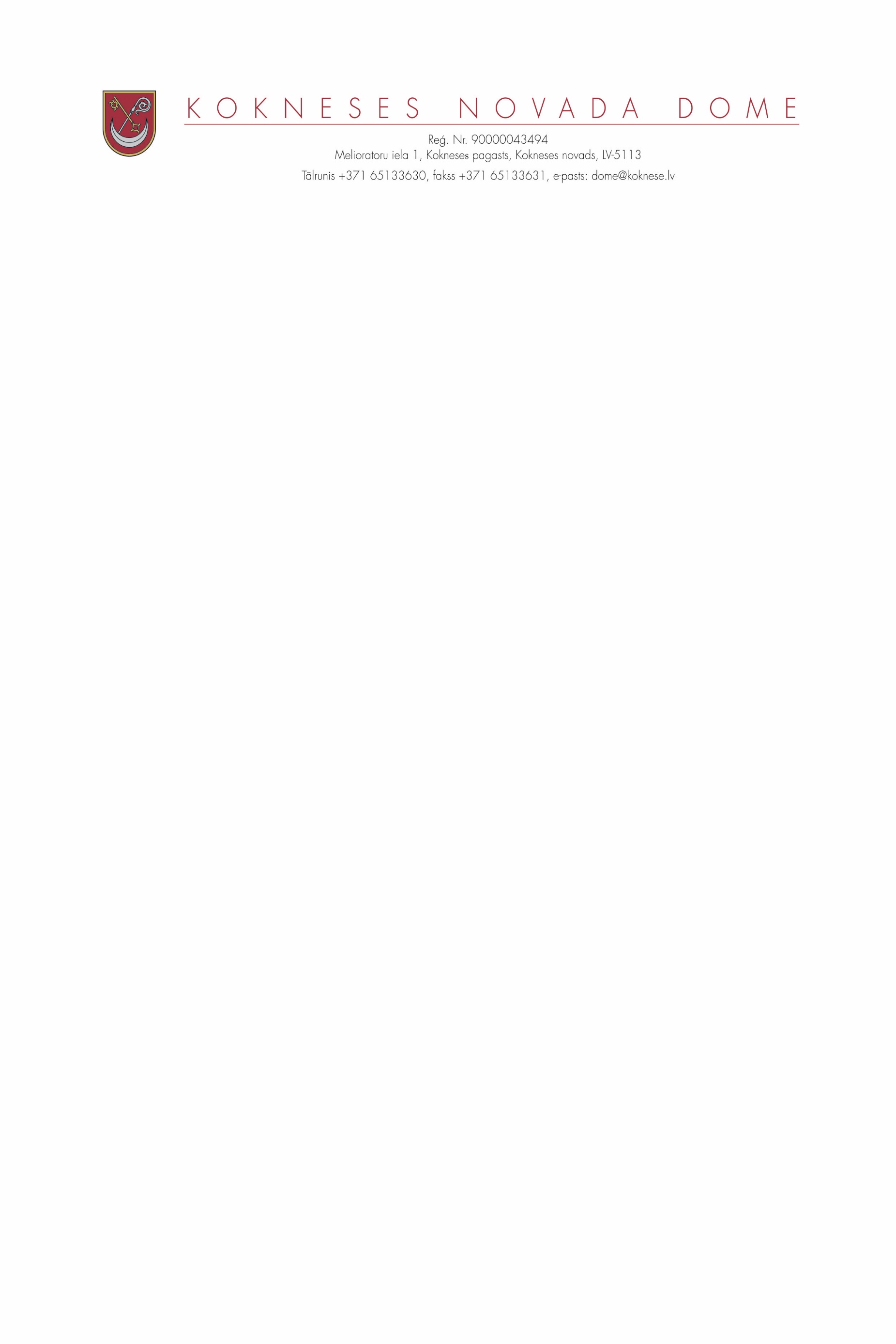 NOVADA DOMES SĒDES PROTOKOLSKokneses novada Kokneses pagastā2020.gada 8.jūlijā									Nr.10Sēde sasaukta plkst.14.ooSēde tiek atklāta plkst.14.ooSĒDI  VADA domes priekšsēdētājs Dainis VingrisPROTOKOLĒ- domes sekretāre Dzintra KRIŠĀNESĒDĒ PIEDALĀS:Domes deputāti- Ilgonis Grunšteins, Aigars Kalniņš , Dāvis Kalniņš, Pēteris Keišs, Rihards Krauklis,  Jānis Krūmiņš, Raina Līcīte, Jānis Liepiņš, Henriks Ločmelis, Ivars Māļiņš, Edgars Mikāls, Māris Reinbergs, Ziedonis VildeDomes administrācijas darbinieki-Ilmārs Klaužs- domes izpilddirektorsLigita Kronentāle- domes juriste;Lāsma Ruža-Riekstiņa- Iršu pagasta pārvaldes vadītāja;Ilze Pabērza- Bebru pagasta pārvaldes vadītāja;Uzaicinātās personas: Roberts Treijs – pasākuma “Noskrien Ziemu Koknesē” organizatorsArtis Zvejnieks-sporta darba organizators Bebru pagastāDomes sēdē piedalās laikraksta “Staburags” redaktore Agita Grīnvalde-Iruka SĒDĒ NEPIEDALĀS domes deputāts Jānis Miezītis- darbāSēdes vadītājs D.Vingris  atklāj domes sēdi un lūdz  deputātus   ar balsojumu apstiprināt  domes sēdes darba kārtību.Atklāti balsojot, PAR-14 (Ilgonis Grunšteins, Aigars Kalniņš , Dāvis Kalniņš, Pēteris Keišs, Rihards Krauklis,  Jānis Krūmiņš, Raina Līcīte, Jānis Liepiņš, Henriks Ločmelis, Ivars Māļiņš, Edgars Mikāls, Māris Reinbergs, Ziedonis Vilde, Dainis Vingris), PRET-nav, ATTURAS-nav,  Kokneses novada dome NOLEMJ apstiprināt šādu 2020.gada 8.jūlija  domes sēdes darba kārtību:SĒDES DARBA KĀRTĪBA:1. Par pasākumu “Noskrien Ziemu Koknesē”2. Par darba tiesisko attiecību izbeigšanu ar Ilmāra Gaiša Kokneses vidusskolas direktoru Māri Reinbergu3. Par Ilmāra Gaiša Kokneses  vidusskolas  direktoru4. Par darba aizsardzību  un ugunsdrošību pašvaldībā , tās iestādēs un struktūrvienībās5. Par meliorācijas sistēmām6. Par p/a “Kokneses Sporta centrs” finansiālo darbību 2020.gada pirmajā pusgadā7. Par sociālā budžeta līdzekļu Izlietojumu 2020.gada 1.pusgadā8.DAŽĀDI JAUTĀJUMI8.1.Saistošo noteikumu “ Par rūpnieciskās zvejas limitu piešķiršanas kārtību Kokneses  novada pašvaldībā” apstiprināšana 8.2. Par aizņēmumu Valsts Kasē investīciju projektam ” Ceļa “Ziediņi - Sala” seguma atjaušana Kokneses novadā 8.3. Par aizņēmumu Valsts Kasē investīciju projektam ” Teritorijas pārbūve, saimniecības ēkas nojaukšana un garāžas ēkas jaunbūve pie Ilmāra Gaiša Kokneses vidusskolas Koknesē”, 1.kārtai “Transporta infrastruktūras izbūve pie I.Gaiša Kokneses vidusskolas”  ”8.4. Par Kokneses novada domes Ģimenes Atbalsta centra „Dzeguzīte” nolikum apstiprināšanu8.5.Saistošo noteikumu “ Par kārtību, kādā izmantojami Kokneses novada administratīvajā teritorijā esošie publiskie ūdeņi un to piekrastes zona” apstiprināšana 9.PAR IESNIEGUMU IZSKATĪŠANU9.1. Par nekustamo īpašumu jautājumu risināšanu9.2. Par finansiālu atbalstu biedrībai “Hiršenhofas mantojums” fotoalbuma izdošanai9.3. Par atvaļinājumu novada domes priekšsēdētājam.10. Par saistošo noteikumu “Grozījumi Kokneses novada domes 2013.gada 30.oktobra saistošajos noteikumos Nr.15 “Par Kokneses novada pašvaldības aģentūras „Kokneses Sporta centrs” sniegto publisko maksas pakalpojumu cenrādi” apstiprināšanu 11.Par nekustamā īpašuma  dzīvokļa „ Madaras” -8 ,  Iršu pagasta, Kokneses novadā  pārdošanu atklātā mutiskā izsolē”12.Par Sociālo jautājumu un veselības aprūpes pastāvīgās komitejas sēdē pieņemtajiem lēmumiem13. Par konkursu uz   Kokneses novada domes  izglītības darba speciālista amatu2. Par darba tiesisko attiecību izbeigšanu ar Ilmāra Gaiša Kokneses vidusskolas direktoru Māri Reinbergu_________________________________________________________________________________________________ ZIŅO: Dainis VingrisKokneses novada dome ir iepazinusies ar Ilmāra Gaiša Kokneses vidusskolas direktora Māra Reinberga  iesniegumu ar lūgumu  izbeigt ar viņu darba tiesiskās attiecības  ar 2020.gada 20.augustu saskaņā ar Darba likuma 114.pantu – Darbinieka un darba devēja vienošanās.	Ņemot vērā iepriekš minēto,  pamatojoties uz Izglītības likuma 17 . panta trešās daļas  2.punktu , atklāti balsojot, PAR-12 (Ilgonis Grunšteins, Aigars Kalniņš , Dāvis Kalniņš, Pēteris Keišs, Rihards Krauklis,  Jānis Krūmiņš, Raina Līcīte, Henriks Ločmelis, Ivars Māļiņš, Edgars Mikāls,  Ziedonis Vilde, Dainis Vingris), PRET-nav, ATTURAS-1 ( Jānis Liepiņš), Māris Reinbergs balsojumā nepiedalās,  Kokneses novada dome NOLEMJ:1.Ar 2020.gada 20.augustu izbeigt darba tiesiskās attiecības ar Ilmāra Gaiša Kokneses vidusskolas direktoru Māri Reinbergu saskaņā ar  Darba likuma  114.pantu – Darbinieka un darba devēja vienošanās, slēdzot rakstveida līgumu3. Par Ilmāra Gaiša Kokneses  vidusskolas  direktoru ______________________________________________________________________________________________________ ZIŅO: Ilmārs KlaužsVārds tiek dots Ilmāra Gaiša Kokneses vidusskolas direktora amata kandidātam Inesei SaulīteiNoklausījusies  pretendentu vērtēšanas komisijas priekšsēdētaja Ilmāra Klauža informāciju,  pamatojoties uz Izglītības likuma 18.panta pirmo daļu, ņemot vērā Konkursa uz Ilmāra Gaiša Kokneses vidusskolas direktora amatu atlases komisijas 2020.gada 6.jūlija ieteikumu, atklāti balsojot, PAR-10 ( Aigars Kalniņš , Dāvis Kalniņš, Pēteris Keišs,  Jānis Krūmiņš, Raina Līcīte, Henriks Ločmelis, Ivars Māļiņš, Edgars Mikāls, Māris Reinbergs,  Dainis Vingris), PRET-2 (Jānis Liepiņš, Ziedonis Vilde) , ATTURAS-2 (Ilgonis Grunšteins, Rihards Krauklis) ,  Kokneses novada dome NOLEMJ:1.Ar 2020.gada 21.augustu  par Ilmāra Gaiša Kokneses vidusskolas direktoru apstiprināt Inesi Saulīti.4. Par darba aizsardzību  un ugunsdrošību pašvaldībā , tās iestādēs un struktūrvienībās _______________________________________________________________________________________________________ ( Z.Vilde)ZIŅO: Dainis VingrisKokneses novada dome ir iepazinusies ar darba aizsardzības speciālistes Gunitas Majores sagatavoto informāciju par darba aizsardzību un ugunsdrošību pašvaldībās, tās iestādēs un struktūrvienībās.	Ņemot vērā iepriekš  minēto, Finanšu un attīstības pastāvīgās komitejas 2020.gada 8.jūlija ieteikumu, atklāti balsojot, PAR-14 (Ilgonis Grunšteins, Aigars Kalniņš , Dāvis Kalniņš, Pēteris Keišs, Rihards Krauklis,  Jānis Krūmiņš, Raina Līcīte, Jānis Liepiņš, Henriks Ločmelis, Ivars Māļiņš, Edgars Mikāls, Māris Reinbergs, Ziedonis Vilde, Dainis Vingris), PRET-nav, ATTURAS-nav,  Kokneses novada dome NOLEMJ:	1.Pieņemt zināšanai informāciju par darba aizsardzību un ugunsdrošību pašvaldībās, tās iestādēs un struktūrvienībās.5. Par meliorācijas sistēmām_______________________________________________________________________________________________________ ( Z.Vilde)ZIŅO: Dainis VingrisKokneses novada dome ir iepazinusies ar sagatavoto informāciju  par meliorācijas sistēmām Kokneses novadā.	Ņemot vērā iepriekš  minēto, Finanšu un attīstības pastāvīgās komitejas 2020.gada 8.jūlija  ieteikumu, atklāti balsojot, PAR-14 (Ilgonis Grunšteins, Aigars Kalniņš , Dāvis Kalniņš, Pēteris Keišs, Rihards Krauklis,  Jānis Krūmiņš, Raina Līcīte, Jānis Liepiņš, Henriks Ločmelis, Ivars Māļiņš, Edgars Mikāls, Māris Reinbergs, Ziedonis Vilde, Dainis Vingris), PRET-nav, ATTURAS-nav,  Kokneses novada dome NOLEMJ	1.Pieņemt zināšanai informāciju par  meliorācijas sistēmām Kokneses novadā.1.pielikumsKokneses novada domes2020.gada 8.jūlija lēmumam Nr.5Par meliorācijas sistēmu stāvokli Bebru pagastā 2020.gadā       Vispārējo informāciju par meliorācijas sistēmu izvietojumu var atrast www.melioracija.lv Meliorācijas kadastra kartē. Bebru pagasta teritorijas meliorācijas sistēmu ūdeņi tiek ievadīti:1. Bebrupē un tālāk uz Lobes ezeru;2. Pērsē un tālāk uz Daugavu;3.  Lobes upē, kas ietek Ogrē. Ūdens noteces ir izvietotas vienmērīgi pa visu pagasta teritoriju. Pagastā zemes pārsvarā ir meliorētas ar segto drenāžu, nelielās platībās sastopama vaļējā drenāža/pļavu platībās, kas izvietotas palienēs/. Masveida meliorācija tika veikta līdz 20 gs. 90 gadiem, līdz ar to platības tika iekoptas jau līdz zemju privatizācijai. Pašreiz lauksaimniecības zemes tiek apsaimniekotas intensīvi, lauksaimniecības kultūras līmenis ir augsts. Pagastā maz ganību platību.Pozitīvi.1. Valsts veikusi valsts nozīmes ūdensnoteku tīrīšanu – Senču grāvis 2014.; Bormaņu grāvis – 2017.; Paskule – 2019.; Ozolu grāvis – 2019. Pašreiz darbībā Recijas tīrīšana.2. Zemnieki, izmantojot ES līdzekļus, veic meliorācijas sistēmu atjaunošanu un tīrīšanu. Laukos ar vaļējiem meliorācijas grāvjiem, likvidējot apaugumu, uzlabojas mitruma režīms. Izstrādājot meliorācijas plānus tiek veidotas jaunas meliorācijas sistēmas.3. Pagasta komunālā nodaļa veic meliorācijas sistēmas elementu sakārtošanu un tīrīšanu, ja tā saistīta ar pagasta lietošanas ceļiem un atrodas Vecbebru ciemata teritorijā.4. Aktīvi  darbojas Latvijas meži, veicot meliorācijas darbus mežā masīvos, kas pakārtoti ietekmē lauksaimniecības zemju stāvokli un koplietošanas ceļus.5. Vecbebru stadionā 2018. gadā veicām meliorācijas viena vada nomaiņu pret lielāka diametra cauruli, pēdējās lielās lietavas parādīja ka sistēma darbojas labi uz stadiona seguma pat lietusgāžu laikā neuzrājās ūdens.6. 2019. gadā tika izstrādāts projekts “Virszemes nokrišņu un jumtu noteces ūdeņu savākšana un novadīšana daudzdzīvokļu mājām “Saules”, “Avoti” un Bebru pamatskola Vecbebru ciematā, Bebru pagastā, Kokneses novadā”. Šogad tiks realizēta tā I kārta, ir veikts iepirkums un noslēgts līgums ar darbu izpildītāju SIA Siltumkomforts.Problēmas:1. Lieli lauka masīvi ar kopējo drenāžas tīklu, zemes apsaimnieko vairāki saimnieki, līdz ar to meliorācijas sistēma netiek pietiekami uzturēta, jo koplietošanā ir meliorācijas grāvji, bet kontrolakas,  nosēdakas un skatakas atrodas atsevišķos īpašumos, visus sistēmas elementus nepieciešams regulāri tīrīt.2. Meliorācijas sistēmas vecas, iespējami vadu bojājumi/māla cauruļu drenāža/, aizsprostojumi ar krūmu saknēm, augsnes iesēdumi.3. Augstais ūdens līmenis Lobes ezerā, nepastāv noteces iespēja Bebrupītes baseinam.4. Bebru aizsprosti novadgrāvjos un noteces ūdenstilpnēs.5. Zemes īpašnieku nekorekta rīcība, izcērtot grāvjus. Zari, šķeldas atliekas paliek grāvjos, ko ūdens plūsma aiznes uz caurtekām, tās aizsprostojot. Tiek aizarti grāvji , ievalces gar ceļiem. Tehnikas apgriešanās notiek uz ceļiem.6. Grāvji gar ceļiem, ievalces daudzās vietās ūdeni neaizvada līdz sistēmai.Bebru pagasta pārvaldes vadītāja  I.Pabērza                         2.pielikumsKokneses novada domes2020.gada 8.jūlija lēmumam Nr.5Meliorācijas sistēmu stāvoklis Iršu pagastā.Meliorācijas sistēma tika veikta līdz 20 gs. 90 gadiem. Pagastā zemes ir meliorētas ar segto drenāžu un ar vaļējo drenāžu. Iršu pagasta teritorijas meliorācijas sistēmu ūdeņi tiek ievadīti Iršupītē un tiem paredzētajos novadgrāvjos. Ūdens noteces ir tikai divas, kas izvietotas pie daudzdzīvokļu mājas “Dimanti”.Paveiktie darbi:Lai novērstu vairāku Līvānu tipa māju applūšanu, 2019. g. rudenī tika veikta drenas apkope 64 m garumā.Pagasta zemnieki, izmantojot gan ES līdzekļus, gan savu tehniku, veic meliorācijas sistēmu atjaunošanu un tīrīšanu. Iršu pagasta komunālā nodaļa veic meliorācijas sistēmas sakārtošanas darbus Iršu ciemata teritorijā. Ar mednieku kluba “Irši” palīdzību intensīvi tika likvidēti bebru aizsprosti novadgrāvjos un ūdenstilpnēs.Veicamie darbi:Jāsakārto nokrišņu ūdeņu savākšanas sistēma Iršu pagasta centrā.Jāsakārto grāvji gar ceļiem.Problēmas:Meliorācijas sistēmas vecas, iespējami to bojājumi.Pagasta teritorija ir liels drenāžas tīklu apjoms, taču zemes apsaimnieko vairāki saimnieki. Koplietošanā ir meliorācijas grāvji, bet kontrolakas atrodas atsevišķos īpašumos, visus sistēmas elementus nepieciešams regulāri apsekot un uzturēt kārtībā.Sagatavoja : Iršu pagasta pārvaldes vadītāja Lāsma Ruža-Riekstiņa   02.07.2020                                                                                   6. Par p/a “Kokneses Sporta centrs” finansiālo darbību 2020.gada pirmajā pusgadā ______________________________________________________________________________________________________ ZIŅO: Dainis VingrisKokneses novada dome ir iepazinusies ar p/a “Kokneses Sporta centrs” sagatavoto informāciju  par aģentūras finansiālo darbību 2020.gada 1.pusgadā.Ņemot vērā iepriekš  minēto, Finanšu un attīstības pastāvīgās komitejas 2020.gada 8.jūlija ieteikumu, atklāti balsojot, PAR-14 (Ilgonis Grunšteins, Aigars Kalniņš , Dāvis Kalniņš, Pēteris Keišs, Rihards Krauklis,  Jānis Krūmiņš, Raina Līcīte, Jānis Liepiņš, Henriks Ločmelis, Ivars Māļiņš, Edgars Mikāls, Māris Reinbergs, Ziedonis Vilde, Dainis Vingris), PRET-nav, ATTURAS-nav,  Kokneses novada dome NOLEMJ	1.Pieņemt zināšanai informāciju par p/a “Kokneses Sporta centrs”  informāciju  par aģentūras finansiālo darbību 2020.gada  pirmajā pusgadā.PielikumsKokneses novada domes2020.gada 8.jūlija lēmumam Nr67. Par sociālā budžeta līdzekļu Izlietojumu 2020.gada 1.pusgadā ______________________________________________________________________________________________________ ZIŅO: Dainis Vingris	Kokneses novada dome ir iepazinusies ar Sociālā dienesta sagatavoto informāciju  par sociālā budžeta līdzekļu izlietojumu 2020.gada 1.pusgadā, ņemot vērā  2029.gada 8.jūlija  Sociālo jautājumu  un veselības aprūpes pastāvīgās komitejas ieteikumu, atklāti balsojot, PAR-14 (Ilgonis Grunšteins, Aigars Kalniņš , Dāvis Kalniņš, Pēteris Keišs, Rihards Krauklis,  Jānis Krūmiņš, Raina Līcīte, Jānis Liepiņš, Henriks Ločmelis, Ivars Māļiņš, Edgars Mikāls, Māris Reinbergs, Ziedonis Vilde, Dainis Vingris), PRET-nav, ATTURAS-nav,  Kokneses novada dome NOLEMJ:1. Pieņemt zināšanai informāciju par sociālās palīdzības pabalstiem plānoto līdzekļu izlietojumu Kokneses novadā 2020.gada 1.pusgadā saskaņā ar pielikumiem Nr.1 un Nr.2.8.1. Saistošo noteikumu “ Par rūpnieciskās zvejas limitu piešķiršanas kārtību Kokneses  novada pašvaldībā” apstiprināšana __________________________________________________________________________ ZIŅO: Dainis VingrisSaskaņā ar Civillikuma 1.pielikumu, Daugava ir publiska upe, kas ir valsts īpašumā. Saskaņā ar Zvejniecības likuma 5.panta ceturto daļu, pašvaldības organizē valstij piederošo zvejas tiesību izmantošanu ūdeņos, kas atrodas pašvaldības administratīvajā teritorijā un  vairāku pašvaldību administratīvajās teritorijās tā veicama saskaņā ar šo pašvaldību vienošanos. Ministru kabineta noteikumu 2014. gada 23.decembra Nr.796 „Noteikumi par rūpnieciskās zvejas limitiem un to izmantošanas kārtību iekšējos ūdeņos” 2.pielikuma 10.punkts nosaka: Pļaviņu  ūdenskrātuvē  Aizkraukles, Kokneses, Pļaviņu, Jaunjelgavas, Krustpils un Salas novadu  kopējais murdu limits 40 murdi. Saskaņā ar minēto novadu pašvaldību savstarpējo vienošanos,  Kokneses novadam iedalīti 5 murdu zvejas rīku limiti. Ministru kabineta 2009.gada 11.augusta noteikumu Nr.918 „Noteikumi par ūdenstilpju un rūpnieciskās zvejas tiesību nomu un zvejas tiesību izmantošanas kārtību” 14.punkts nosaka, ka rūpnieciskās zvejas tiesības publiskajos ūdeņos, kuros zvejas tiesības pieder valstij, iznomā fiziskajām un juridiskajām personām, nosakot zvejas rīku veidus un skaitu vai nozvejas apjomu un, ja nepieciešams, arī zvejas vietas, ievērojot attiecīgās pašvaldības teritorijas ūdeņiem iedalīto zvejas limitu. Zvejniecības likuma 7.panta sestā daļa nosaka, ka, iznomājot zvejas tiesības, priekšroka ir tai komercsabiedrībai vai individuālajam komersantam, kas darbojas attiecīgās pašvaldības teritorijā, ir saistīts ar komerciālo zveju vai nodarbojas ar zivju resursu atražošanu un pavairošanu, pildījis iepriekš noslēgtā līguma nosacījumus un ievērojis zveju regulējošos noteikumus.Kokneses novada dome ir apstiprinājusi Zvejas licencēšanas komisiju, kura katru gadu izskata  rūpnieciskās zvejas tiesību un nomas līgumu slēgšanu, saskaņā ar Latvijas Republikas zvejniecības normatīvajiem aktiem. Par cik Zvejniecības likuma 10.panta piekto daļa nosaka, ka “5) Pašvaldība izdod saistošos noteikumus par licencēto makšķerēšanu, licencēto vēžošanu vai licencētajām zemūdens medībām tās administratīvajā teritorijā esošajos ūdeņos, ja saskaņā ar normatīvajiem aktiem par licencēto makšķerēšanu, licencēto vēžošanu un licencētajām zemūdens medībām šajos ūdeņos paredzēta makšķerēšanas, vēžošanas vai zemūdens medību tiesību izmantošana ar īpašām atļaujām (licencēm)”, nepieciešams izdot saistošos noteikumus.    Zvejas licencēšanas komisija, lūdz apstiprināt saistošos noteikumus “ Par rūpnieciskās zvejas limitu piešķiršanas kārtību Kokneses  novada pašvaldībā”.Pamatojoties uz likuma „Par pašvaldībām” 21.panta pirmās daļas 27.punktu, 41.panta pirmās daļas 1.punktu, Zvejniecības likuma 5.panta ceturto daļu, 7.panta otro daļu, 10.panta piekto daļu, 11.panta pirmo, otro  daļu, 10.panta piekto daļu  un Ministru kabineta 2009.gada 11.augusta noteikumiem Nr.918 „Noteikumi par ūdenstilpju un rūpnieciskās zvejas tiesību nomu un zvejas tiesību izmantošanas kārtību”, ņemot vērā Finanšu un attīstības pastāvīgās komitejas 08.07.2020.ietiekumu, atklāti balsojot, PAR-14 (Ilgonis Grunšteins, Aigars Kalniņš , Dāvis Kalniņš, Pēteris Keišs, Rihards Krauklis,  Jānis Krūmiņš, Raina Līcīte, Jānis Liepiņš, Henriks Ločmelis, Ivars Māļiņš, Edgars Mikāls, Māris Reinbergs, Ziedonis Vilde, Dainis Vingris), PRET-nav, ATTURAS-nav,  Kokneses novada dome NOLEMJ:1.Apstiprināt Kokneses novada domes 2020.gada 8.jūlija saistošos noteikumus Nr.6/2020 “Par rūpnieciskās zvejas limitu piešķiršanas kārtību Kokneses  novada pašvaldībā”( Pielikumā).2.Saistošie noteikumi triju darba dienu laikā pēc to parakstīšanas nosūtāmi rakstveidā un elektroniskā veidā atzinuma sniegšanai Vides aizsardzības un reģionālās attīstības ministrijai.3.Pēc Atzinuma saņemšanas no  Vides aizsardzības un reģionālās attīstības ministrijas Saistošos noteikumus publicēt Kokneses novada bezmaksas izdevumā “ Kokneses Novada Vēstis”;4.Saistošie noteikumi stājas spēkā nākamajā dienā pēc to publicēšanas Kokneses novada bezmaksas izdevumā “ Kokneses Novada Vēstis”;5.Saistošos noteikumus, pēc to  stāšanās spēkā  publicēt Kokneses novada mājas lapā www koknese.lv. PielikumsAPSTIPRINĀTIar Kokneses novada domes2020. gada 8.jūlija sēdeslēmumu Nr.8.1 (protokols Nr. 10)2020. gada 8.jūlijā                                                           SAISTOŠIE NOTEIKUMI  Nr. 6/2020Par rūpnieciskās zvejas limitu piešķiršanas kārtību Kokneses  novada pašvaldībāIzdoti saskaņā ar likuma „Par pašvaldībām”41. panta pirmās daļas 1.punktu,Zvejniecības likuma 5.panta ceturto daļu,10.panta piekto daļuI. Vispārīgie jautājumi1. Saistošie noteikumi (turpmāk -Noteikumi) nosaka kārtību, kādā Kokneses novada dome (turpmāk - pašvaldība), nodod rūpnieciskās zvejas tiesību nomu pašpatēriņa zvejai vai komercdarbībai iekšējos ūdeņos Daugavas upes - Pļaviņu ūdenskrātuvē Kokneses novada administratīvajā teritorijā.2. Noteikumu mērķis ir noteikt rūpnieciskās zvejas tiesību nomas iesniegumu iesniegšanas un izskatīšanas kārtību pašvaldībā un piešķiramo rūpnieciskās zvejas limitu sadales kārtību.3. Rūpnieciskās zvejas tiesības iznomā juridiskām un fiziskām personām (turpmāk – arī Persona), nosakot konkrētu rūpnieciskās zvejas rīku veidu, skaitu, limitu un slēdzot rūpnieciskās zvejas nomas līgumu.4. Kokneses novada domes  Zvejas licencēšanas komisija  (turpmāk – Komisija ) koordinē rūpnieciskās zvejas tiesību nomas jautājumus, pieņem lēmumus, sagatavo un organizē nepieciešamo dokumentu noformēšanu saskaņā ar Latvijas Republikas normatīvajiem aktiem.II. Speciālās atļaujas (licences) komercdarbībai iekšējos ūdeņos saņemšana5. Zvejai komercdarbībai Kokneses novada pašvaldības administratīvajā teritorijā iekšējos ūdeņos juridiskām personām (SIA, IU, IK, ZS u.c.) nepieciešams saņemt pašvaldības speciālo atļauju (licenci).6. Speciālo atļauju (licenci) izsniedz uz 5 (pieciem) gadiem.7. Lai saņemtu speciālo atļauju (licenci), kad ir jau noslēgts zvejas tiesību nomas līgums, Kokneses  novada domē ir jāiesniedz iesniegums, kurā norādīti iesniedzēja rekvizīti, zvejas vieta un informācija par iepriekšējā gada  nozveju ( ja bija licence vai nomas līgums ) papildus pievienojot iesniegumā (2.pielikumā) norādīto. 8. Lēmumu par atļaujas (licences) izsniegšanu vai atteikumu pēc visu dokumentu saņemšanas pieņem Kokneses novada domes  Zvejas licencēšanas komisija . III. Iesniegumu iesniegšanas un izskatīšanas kārtība9. Informācija par iespēju pretendēt uz brīvo zvejas rīku rūpnieciskās zvejas tiesību nomu tiek publicēta pašvaldības mājas lapā www.koknese.lv.10. Lai Persona pretendētu uz rūpnieciskās zvejas tiesību nomu( arī tie ar kuriem ir jau ir noslēgts nomas līgums uz 1 gadu), katru gadu no 1.novembra  līdz 15.decembrim ( izņemot komerczvejai, kurai nav beidzies zvejas tiesību nomas līgums)  Kokneses  novada domes Zvejas licencēšanas komisijai  jāiesniedz iesniegums, kurā norādīti iesniedzēja rekvizīti, zvejas vieta un pieprasīto zvejas rīku veidi, kā arī papildus norādītā informācija (1.pielikums).11. Juridiskas personas iesniegumam jāpievieno speciālās atļaujas (licences) kopija.12. Lēmumu par rūpnieciskās zvejas tiesību nomas apstiprināšanu, noraidīšanu vai izbeigšanu pieņem Kokneses  novada domes Zvejas licencēšanas komisija , pamatojoties uz sagatavotoinformāciju.13. Pamatojoties uz Kokneses  novada domes Zvejas licencēšanas komisijai  pieņemto lēmumu, ar Personu tiek sagatavots Rūpnieciskās zvejas tiesību nomas līgums (3.pielikums), (turpmāk arī –Līgums), pievienojot Rūpnieciskās zvejas tiesību nomas līguma protokolu (4.pielikums) par zvejas limitu un nomas maksu.14. Gadījumā, ja ir noslēgts Rūpnieciskās zvejas tiesību nomas līgums un salīdzinājumā ar iepriekšējo gadu netiek mainīts zvejas limitu skaits, protokolu par zvejas rīku limita skaita iedalīšanu sagatavo Kokneses  novada domes Zvejas licencēšanas komisija. 15. Ja iepriekšējā gadā piešķirtais rūpnieciskās zvejas limits palielinās vai uz to nepiesakās iepriekšējā gada nomnieki, Kokneses  novada domes Zvejas licencēšanas komisija organizē rūpnieciskās zvejas tiesību nomas izsoli atbilstoši zvejniecību regulējošiem ārējiem normatīvajiem aktiem.IV. Zvejas limitu sadales kārtība un Līgumu termiņi16. Lemjot par atļauju slēgt rūpnieciskās zvejas tiesību nomas līgumu, ņem vērā zvejniecību regulējošo ārējos normatīvos aktos un starp pašvaldībām noslēgtā savstarpējās Vienošanās  noteikto limitu kopējo apjomu un nodrošina, ka kopējais Personām iedalītais rūpnieciskās zvejas rīku skaits nepārsniedz pašvaldībai noteikto zvejas rīku limitu.17. Iznomājot rūpnieciskās zvejas tiesības juridiskām personām komercdarbībai, priekšroka prioritārā secībā dodama Personām kas darbojas attiecīgās pašvaldības teritorijā, ir saistītas ar komerciālo zveju un ir pildījušas iepriekš noslēgtā Līguma nosacījumus un ievērojušas zveju regulējošos normatīvos aktus.18. Iznomājot rūpnieciskās zvejas tiesības pašpatēriņa zvejai fiziskajām personām priekšroka prioritārā secībā dodama, saskaņā ar zvejniecības normatīvajiem aktiem:18.1. Personām, ar kurām bija noslēgts zvejas tiesību nomas līgums un tās darbojās attiecīgās pašvaldības teritorijā iepriekšējos gadus saistībā ar pašpatēriņa zveju, atbilst šo noteikumu 18.2. vai 18.3. apakšpunktiem,  ir pildījušas iepriekš noslēgtā Līguma nosacījumus un ievērojušas zveju regulējošos normatīvos aktus;18.2. personām, kuru deklarētā dzīvesvieta ir Kokneses novada pašvaldības administratīvā teritorija;18.3. personām, kurām piederošais nekustamais īpašums atrodas Kokneses novada pašvaldības administratīvajā teritorijā;18.4. pārējām Personām.19. Veicot pašpatēriņa zvejas limitu sadali, vienas ģimenes locekļiem drīkst iedalīt tikai vienu zvejas rīku – zivju murdu.20. Rūpnieciskās zvejas tiesību nomas līgumi tiek slēgti uz sekojošu laiku:20.1. ar juridiskām personām komerciālai zvejai uz laiku no 3 (trim) līdz 5 (pieciem) gadiem, bet tas nav ilgāks par speciālās atļaujas (licences) derīguma termiņu un to var pagarināt uz tādu pašu termiņu;20.2. ar fiziskām personām pašpatēriņa zvejai līgums tiek slēgts uz 1 (vienu) gadu.21. Ja tiek konstatēti zveju regulējošo normatīvo aktu vai iepriekš noslēgtā līguma pārkāpumi, zvejas tiesību nomas līgums tiek izbeigts un Persona zaudē tiesības uz zvejas rīku limitu.V. Nomas maksas samaksas kārtība22. Maksa par rūpnieciskās zvejas tiesību nomu tiek noteikta, neatkarīgi no līguma darbības laika, uz vienu gadu un tiek norādīta līgumā pievienotajam protokolam, ņemot vērā rūpnieciskās zvejas rīku veidu un skaitu, kā arī zvejas vietu.23. Par piešķirto rūpnieciskās zvejas tiesību nomu kārtējā gadā Personai nomas maksa jāveic protokolā noteiktajā kārtībā bezskaidras vai skaidras naudas norēķinu veidā un ir iemaksājama Līgumā norādītajā Kokneses  novada domes norēķinu kontā vai kasē.VI. Zvejas licencēšanas komisijas lēmuma apstrīdēšanas kārtība24.  Kokneses novada domes Zvejas licencēšanas komisijas lēmumu var  apstrīdēt, obligāti norādot normatīvos aktus, Kokneses novada domes priekšsēdētājam, saskaņā ar Administratīvā procesa likumu  viena mēneša laikā  no lēmuma paziņošanas  dienas nosūtot pa pastu vai skenētā veidā iesniedzēja  e pastā, ja iesniedzējs norādījis iesniegumā savu e pastu. Apstrīdēšanas iesniegums, adresēts domes priekšsēdētājam, iesniedzams domes kancelejā vai elektroniski ( tikai ar drošu elektronisko parakstu)  e pastā dome@koknese.lv. “25. Saistošie noteikumi stājas spēkā nākamajā dienā pēc to publicēšanas Kokneses novada bezmaksas izdevumā “ Kokneses Novada Vēstis”.1.pielikums Kokneses  novada domesZvejas licencēšanas komisijai________________________________________________________/fiziskai personai -vārds, uzvārds; juridiskai personai – nosaukums/________________________________________________________/fiziskai personai -personas kods; juridiskai personai – reģistrācijas numurs/___________________________________________________________________________/ fiziskai personai –dzīvesvietas adrese un tālruņa numurs, e pasts;juridiskai personai - juridiskā adrese un tālruņa numur, e pasts/IESNIEGUMSrūpnieciskās zvejas tiesību nomas piešķiršanai un zvejas limitu iedalīšanai_______________________/datums /Lūdzu:1) piešķirt rūpnieciskās zvejas tiesību nomu __________________________________________zvejai(norādīt – pašpatēriņa vai komerciālajai)Daugavā –Pļaviņu ūdenskrātuvē , kas atrodas Kokneses  novada pašvaldības administratīvajā teritorijā : (ūdenstilpes nosaukums)2) iedalīt šādus zvejas limitus vienu zvejas murdu  ar atvērumu līdz 30 metriem (pašpatēriņa zvejai) ar atvērumu virs 30 metriem (komerciālajai zvejai) (zvejas rīka nosaukums, skaits, garums nevajadzīgo nosvītrot )Aizpildāms pēc vajadzības:Iepriekšējā gada rūpnieciskās zvejas tiesību nomas līgums Nr. ______, noslēgts ______. gada______._______________________. Speciālā atļauja (licence) komercdarbībai zvejniecībā ______________________________________________ .(attiecīgo iekšējo ūdeņu nosaukums)Numurs ___________, izsniegšanas datums ______. gada _______. __________________________________ ,izsniedzējs ___________________________________.Parakstot šo iesniegumu, apliecinu, ka man ir zināms, ka gadījumā, ja pretendentu pieteikumā norādīto zvejas rīku skaits pārsniegs pieļaujamo zvejas rīku skaitu, tad tiks organizēta rūpnieciskās zvejas tiesību nomas izsole.Informācijai: Pārzinis Jūsu personas datu apstrādei sakarā ar iesniegto iesniegumu ir Kokneses novadadome, adrese: Melioratoru iela 1, Koknese, Kokneses pag., Kokneses novads, LV-5113, e pastaadrese: dome@koknese..lv. Sīkāka informācija pieejama Kokneses novada mājas lapā: www.koknese.lv Atbildi vēlos saņemt:personīgi domes kancelejāpa pastu uz adresi____________________________________________________________elektroniski ar drošu elektronisko parakstu uz e-pastu_______________________________ bez datu šifrēšanas.______________ __________________________/paraksts/ /paraksta atšifrējums/2.pielikums (Aizpildāms un iesniedzams  juridiskām personām komerczvejai, kad jau noslēgts zvejas nomas līgums)Kokneses  novada domesZvejas licencēšanas komisijai ________________________________________________________juridiskai personai – nosaukums________________________________________________________reģistrācijas numurs___________________________________________________________________________juridiskā adrese un tālruņa numurs un e pastsIESNIEGUMS_______________________/datums /Lūdzu izsniegt speciālo atļauju (licenci) komercdarbībai zvejniecībā, lai zvejotu_____________________________________________________________________(attiecīgo iekšējo ūdeņu nosaukums)ar___________________________________________________________________nosaukums Iesnieguma iesniedzējs__________________________________________________(vārds, uzvārds un amats)Pielikumā:iepriekšējā gada saimnieciskās darbības apraksts;2)Aizpildāms pēc vajadzības:Iepriekšējā gada rūpnieciskās zvejas tiesību nomas līgums Nr. ______, noslēgts ______. gada______._______________________. Protokola Nr.__________.Speciālā atļauja (licence) komercdarbībai zvejniecībā ______________________________________________ .(attiecīgo iekšējo ūdeņu nosaukums)Numurs ___________, izsniegšanas datums ______. gada _______. __________________________________ ,izsniedzējs ___________________________________.Parakstot šo iesniegumu, apliecinu, ka iepriekšējā gadā neesmu pārkāpis zvejniecību regulējošos normatīvos aktus  man uz iesnieguma iesniegšanas brīdi nav nodokļu parāds. Esmu informēts, ka lai pārliecinātos par šo fakta neesamību pašvaldība iegūs informāciju izmantojot pašvaldībai pieejamās un publiskās datu bāzes. Atbildi vēlo saņemt:personīgi domes kancelejāpa pastu uz adresi____________________________________________________________elektroniski ar drošu elektronisko parakstu uz e-pastu_______________________________ bez datu šifrēšanas.______________ __________________________/paraksts/ /paraksta atšifrējums/3.pielikums Rūpnieciskās zvejas tiesību nomas līgums Nr.____Kokneses novada, Kokneses pagastā                              20___. gada ___.___________Kokneses novada dome, vienotais reģistrācijas Nr. 90000043494 juridiskā adrese:  Melioratoru iela 1, Koknese, Kokneses pagasts, Kokneses novads, domes izpilddirektora Ilmāra Klauža personā, kurš rīkojas saskaņā ar Kokneses novada pašvaldības nolikumu, turpmāk tekstā – Iznomātājs, no vienas puses, un_____________________________ fiziskās personas vārds, uzvārds, personas kods, adrese unamats vai juridiskās personas pilns nosaukums, reģistrācijas apliecības numurs un adrese:__________________ , tās ___________________ personā, turpmāk – Nomnieks no otras puses, paraksta šādu līgumu:1. Līguma priekšmets1.1.Iznomātājs nodod un Nomnieks pieņem nomā uz ___ (vārdiem) gadu rūpnieciskās zvejas tiesības (turpmāk – zvejas tiesības) pašpatēriņam /komerciālām vajadzībām___________________________________, Kokneses novadā, kas dod iespēju izmantot zvejā šim līgumam pievienotajā protokolā kārtējam nomas gadam (turpmāk – protokols; Līguma 1.pielikums) noteikto zvejas rīku skaita limitu. Protokols pievienojams šim līgumam un ir neatņemama tā sastāvdaļa.2. Iznomātāja pienākumi2.1. Iedalīt zvejas tiesību Nomniekam zvejas rīku skaita limitu ___________. gadam, pamatojoties uz Iznomātāja pārziņā esošo pieļaujamo zvejas rīku skaita limitu.2.2. Ievērot Nomnieka prioritāti, saņemot papildu palielinot izmantojamo zvejas rīku skaita limitu.2.3. Ja tiek samazināts pieļaujamais zvejas rīku skaita limits, bet ne Nomnieka vainas dēļ,nodrošināt pret Nomnieku tādu pašu attieksmi kā pret citiem līdzīgiem Nomniekiem.2.4. Vienpusēji samazinot Nomniekam iedalīto zvejas rīku skaita limitu, nodrošināt normatīvo aktu prasību izpildi, kas paredz gadījumus un nosacījumus vienpusējai limitu samazināšanai.3. Nomnieka pienākumi3.1. Izmantot iznomātās zvejas tiesības, nepārsniedzot protokolā norādīto zvejas rīku skaita limitu, līgumā noteiktajā ūdenstilpē, kā arī ievērot ar Iznomātāja lēmumu vienpusēji samazināto zvejas limitu, ja tāds tiek pieņemts atbilstoši šā līguma 2.4.apakšpunktam.3.2. Šā līguma 4.punktā un protokolā noteiktajā kārtībā un termiņos kārtot zvejas tiesību nomas maksājumus.3.3. Nesākt iznomāto zvejas tiesību izmantošanu pirms zvejas atļaujas (licences) saņemšanas.3.4. Nodrošināt savlaicīgus un precīzus ierakstus zvejas žurnālā saskaņā ar rūpnieciskās zvejas noteikumiem.3.5. Veicot zveju un ar to saistītu citu saimniecisko darbību, nodrošināt normatīvo aktu unkompetento valsts un pašvaldību institūciju izvirzīto prasību ievērošanu, tai skaitā attiecībā uzzvejniecību, kuģošanas drošību, vides aizsardzību un tauvas joslas izmantošanu.3.6. Novērst un atlīdzināt ar savu darbību videi nodarītos zaudējumus.3.7. Nenodot iznomātās zvejas tiesības trešajām personām.3.8. Uzrādīt Iznomātājam, viņa pilnvarotajām personām un kontrolējošo valsts institūcijupārstāvjiem pēc viņu pieprasījuma zvejas žurnālu un izmantojamos zvejas rīkus.4. Nomas maksa4.1. Zvejas tiesību nomas maksa neatkarīgi no nomas līguma kopējā termiņa tiek noteikta uz gadu, pamatojoties uz protokolā noteikto nozvejas apjoma limitu un (vai) zvejas rīku skaita limitu un ievērojot zvejas vietu vai zvejas rajonu.4.2. Zvejas tiesību nomas maksa tiek noteikta saskaņā ar normatīvajiem aktiem par zvejas tiesību nomas maksas apmēru vai  izsolē nosolīto.4.3. Nomnieks, kam iedalīts zvejas rīku skaita limits zvejai iekšējos ūdeņos, maksu par nomusamaksā līdz līguma noslēgšanai protokolā noteiktajā kārtībā.4.4. Ja attiecīgajā gadā Nomniekam normatīvajos aktos noteiktajos gadījumos atbilstoši šā līguma 2.4.apakšpunktam ar Iznomātāja vienpusēju lēmumu vai ar Nomnieka piekrišanu tiek samazināts zvejas rīku skaita limits, nomas maksa, kas līdz samazinājuma noteikšanas dienai jau ir samaksāta saskaņā ar protokolu, netiek pārrēķināta.4.6. Ja attiecīgajā gadā Nomniekam ar viņa piekrišanu tiek palielināts izmantojamā zvejas rīku skaita limits, maksa par nomu tiek aprēķināta un maksāta atsevišķi protokolā noteiktajā kārtībā. Papildlimits apmaksājams 10 dienu laikā pēc tā noformēšanas protokolā.5. Nepārvaramas varas apstākļi5.1. Šā līguma puses tiek atbrīvotas no atbildības par līguma pilnīgu vai daļēju neizpildi, ja šāda neizpilde radusies nepārvaramas varas apstākļu dēļ, kuru darbība sākusies pēc līguma noslēgšanas un kurus iepriekš nevarēja ne paredzēt, ne novērst.5.2. Pie šādiem nepārvaramas varas apstākļiem pieder stihiskas nelaimes, avārijas, katastrofas,epidēmijas, ar jauniem normatīvajiem aktiem un tiesību aktiem pamatota varas un pārvaldesinstitūciju rīcība, normatīvo aktu un tiesību aktu pieņemšana un to stāšanās spēkā.5.3. Pusei, kas atsaucas uz nepārvaramas varas apstākļu darbību, triju darbdienu laikā par šādiem apstākļiem rakstiski jāpaziņo otrai pusei. Ziņojumā norāda, cik ilgā laikposmā ir iespējama līgumā noteikto saistību izpilde, un pēc otras puses pieprasījuma šādam ziņojumam pievieno izziņu, ko izsniegusi kompetenta valsts institūcija un kas satur minēto apstākļu apstiprinājumu un raksturojumu. Ja šāds ziņojums nav iesniegts vai ir iesniegts ar nokavēšanos, vainīgais kompensē radušos zaudējumus.5.4. Ja šajā līgumā paredzēto nosacījumu izpilde nepārvaramas varas apstākļu darbības dēļ tiek aizkavēta vairāk nekā trīs mēnešus, abām pusēm ir tiesības vienpusēji pārtraukt līgumu, par toraks tiski paziņojot otrai pusei.6. Līguma darbības laiks6.1. Šis līgums ir spēkā no _____________________________ līdz ___________________.6.2. Pusēm vienojoties normatīvajos aktos noteiktajos gadījumos, līguma darbību var apturēt.6.3. Līguma darbības apturēšana nemaina šā līguma 6.1.apakšpunktā noteikto līguma darbībastermiņu.7. Līguma darbības izbeigšanās7.1. Līguma darbību var izbeigt pēc abpusējas vienošanās.7.2. Iznomātājs un Nomnieks var vienpusēji atkāpties no līguma, ja tam radies pārmērīgszaudējums. Pusei, kas atsaucas uz pārmērīgu zaudējumu, tas jāpierāda.7.3. Iznomātājs var prasīt nomas līguma pirmstermiņa izbeigšanu, ja Nomnieks:7.3.1. nepilda šā līguma noteikumus;7.3.2. pārkāpj zivsaimniecības nozares darbību regulējošos normatīvos aktus;7.3.3. savas zvejas tiesības nodevis trešajām personām;7.3.4. sešu mēnešu laikā pēc līguma parakstīšanas nav sācis šajā līgumā noteiktās darbības iznomāto zvejas tiesību reālai izmantošanai.7.4. Nomnieks var prasīt nomas līguma pirmstermiņa izbeigšanu, ja:7.4.1. Iznomātājs nepilda līguma nosacījumus;7.4.2. Iznomātājs vai ar viņa ziņu trešās personas traucē Nomniekam saņemt pilnībā to labumu, ko var dot šis līgums.7.5. Šis līgums tiek pārtraukts saskaņā ar spēkā esošajām tiesību normām, ievērojot Zvejniecības likuma 8.pantu.8. Strīdu izskatīšanas kārtība8.1. Visus strīdus un domstarpības, kas var rasties šā līguma darbības gaitā, Iznomātājs unNomnieks risina sarunu ceļā, sagatavojot atbilstošu sarunu protokolu.8.2. Ja vienošanās netiek panākta, strīdu izskata Latvijas Republikas tiesa pēc piekritības.9. Noslēguma nosacījumi9.1. Iznomātājs un Nomnieks garantē, ka tiem ir attiecīgas pilnvaras parakstīt šo līgumu unuzņemties tajā noteiktās saistības.9.2. Ja Nomnieks līguma darbības laikā godprātīgi pilda šā līguma saistības, Iznomātājs dod viņam priekšroku, slēdzot jaunu līgumu.9.3. Jautājumi, kas nav atrunāti šajā līgumā, tiek risināti saskaņā ar spēkā esošajām tiesību normām.9.4. Iznomātājs un Nomnieks apņemas saglabāt konfidencialitāti attiecībā uz šajā līgumā un tāpielikumos noteikto savstarpējo saistību saturu un izpildi, izņemot informāciju, kuras sniegšana paredzēta zivsaimniecības nozares darbību regulējošos normatīvajos aktos un citos normatīvajos aktos.9.5. Līgums parakstīts divos eksemplāros, no kuriem viens glabājas pie Iznomātāja, otrs – pieNomnieka.9.6. Līgums sastādīts uz __ (_________) lapām un tam pievienots:9.6.1. Rūpnieciskās zvejas tiesību nomas līguma protokols.10. Līgumslēdzēju pušu rekvizīti:Iznomātājs:                                                                     Nomnieks:4.pielikumsRūpnieciskās zvejas tiesību nomas līguma Nr.________________ar nomnieku Protokols Nr.___ par zvejas limitu un nomas maksu 20______.gadā  Nomnieks, īstenojot līgumā piešķirtās rūpnieciskās zvejas tiesības, saņem zvejas limitu (nozvejas limits vai/un zvejas rīku skaita limits)un kārto nomas maksājumus šādā apmērā:1. Šajā protokolā Iznomātājs un Nomnieks vienojas par šādiem papildu nosacījumiem: uzturēt kārtībā Daugavas krastu teritoriju zvejas zonā2. Šajā protokolā Iznomātājs un Nomnieks vienojas par šādiem papildmaksājumiem: 3. Šajā protokolā Iznomātājs un Nomnieks vienojas par šādu nomas maksāšanas kārtību: maksā visu uzreiz noslēdzot līgumu.PASKAIDROJUMA RAKSTSKokneses novada domes 2020.gada 8.jūlija  saistošajiem noteikumiem Nr. 6 /2020 “Par kārtību, kādā izmantojami Kokneses novada administratīvajā teritorijā esošie publiskie ūdeņi un to piekrastes zona”8.2. Par aizņēmumu Valsts Kasē investīciju projektam ” Ceļa “Ziediņi - Sala” seguma atjaunošana Kokneses novadā____________________________________________________________________________________ZIŅO: Dainis VingrisPamatojoties uz likuma "Par valsts apdraudējuma un tā seku novēršanas un pārvarēšanas pasākumiem sakarā ar Covid-19 izplatību" 25. pantu , likuma “Administratīvo teritoriju un apdzīvoto vietu likums” Pārejas noteikumu 20. punktu ,Ministru kabineta 2020. gada 12. maija noteikumiem Nr. 278, likuma “Likums par budžetu un finanšu vadību” 22.pantu, likuma „ Par pašvaldībām” 21.panta 27.punktu, Ministru kabineta 2008.gada 25. marta noteikumiem Nr.196 „ Noteikumi par pašvaldību aizņēmumiem un galvojumiem” 15. punktu , atklāti balsojot, PAR-13 (Ilgonis Grunšteins, Aigars Kalniņš , Dāvis Kalniņš, Pēteris Keišs, Rihards Krauklis,  Jānis Krūmiņš, Raina Līcīte, Jānis Liepiņš, Henriks Ločmelis, Ivars Māļiņš, Edgars Mikāls, Māris Reinbergs, Ziedonis Vilde, Dainis Vingris), PRET-nav, ATTURAS- ( Jānis Liepiņš),   Kokneses novada dome NOLEMJ:		1.Ņemt aizņēmumu Valsts kasē ar Valsts Kases aktuālo aizdevumu gada procentu likmi un  ar fiksēšanas periodu ik pēc 12 mēnešiem investīciju projektam ” Ceļa “Ziediņi - Sala” seguma atjaunošana Kokneses novadā” 99 532.78 euro (deviņdesmit deviņi tūkstoši pieci simti trīsdesmit divi  euro 78 centi).		2.Projekts atbilst Ministru kabineta 2020. gada 12. maija noteikumu Nr. 278 3.1. punkta 3.1.2. mērķim  - pašvaldības transporta infrastruktūras (ielas, ceļi, veloceliņi, stāvlaukumi, gājēju ietves, viedie risinājumi satiksmes drošībai un organizēšanai u. c. transporta infrastruktūra) attīstībai, ja investīciju projekta ietvaros veikto investīciju apjoms uz transporta infrastruktūras 1 km nepārsniedz 1 000 000 euro.		3.Aizņēmumu  pamatsummu atmaksu  uzsākt ar 2022.gada septembri. Aizņēmumu atmaksu veikt 20 gadu laikā no aizņēmuma saņemšanas brīža		4.Aizņēmuma atmaksu garantēt ar Kokneses novada pašvaldības budžetu		5.Aizņēmuma līdzfinansējumu  33 177.59 euro  ( trīdesmit trīs tūkstoši viens simts septiņdesmit septiņi euro 59 centi) , kas ir 25% apmērā no kopējām projekta izmaksām,  garantēt ar Kokneses novada pašvaldības 2020. gada budžetu. Kopējās projekta izmaksas 132 710.37 euro (viens simts trīsdesmit divi tūkstoši septiņi simti desmit  euro 37 centi).8.3. Par aizņēmumu Valsts Kasē investīciju projektam ” Teritorijas pārbūve, saimniecības ēkas nojaukšana un garāžas ēkas jaunbūve pie Ilmāra Gaiša Kokneses vidusskolas Koknesē”, 1.kārtai “Transporta infrastruktūras izbūve pie I.Gaiša Kokneses vidusskolas”  ”_______________________________________________________________________________________________________ ZIŅO: Dainis VingrisPamatojoties uz likuma "Par valsts apdraudējuma un tā seku novēršanas un pārvarēšanas pasākumiem sakarā ar Covid-19 izplatību" 25. pantu , Ministru kabineta 2020. gada 12. maija noteikumiem Nr. 278,  likuma “Administratīvo teritoriju un apdzīvoto vietu likums” Pārejas noteikumu 20. punktu, likuma “Likums par budžetu un finanšu vadību” 22.pantu, likuma „ Par pašvaldībām” 21.panta 27.punktu, Ministru kabineta 2008.gada 25. marta noteikumiem Nr.196 „ Noteikumi par pašvaldību aizņēmumiem un galvojumiem” 15. punktu , atklāti balsojot, PAR-12 (Ilgonis Grunšteins, Dāvis Kalniņš, Pēteris Keišs, Rihards Krauklis,  Jānis Krūmiņš, Raina Līcīte,  Henriks Ločmelis, Ivars Māļiņš, Edgars Mikāls, Māris Reinbergs, Ziedonis Vilde, Dainis Vingris), PRET-nav, ATTURAS-1 ( Jānis Liepiņš ), Aigars Kalniņš balsojumā nepiedalās,  Kokneses novada dome NOLEMJ:		1.Ņemt aizņēmumu Valsts kasē ar Valsts Kases aktuālo aizdevumu gada procentu likmi un  ar fiksēšanas periodu ik pēc 12 mēnešiem investīciju projekta “Teritorijas pārbūve, saimniecības ēkas nojaukšana un garāžas ēkas jaunbūve pie Ilmāra Gaiša Kokneses vidusskolas Koknesē “ 1.kārtai “Transporta infrastruktūras izbūve pie I.Gaiša Kokneses vidusskolas”  78602.90  euro (septiņdesmit astoņi tūkstoši seši simti divi euro 90 centi).		2.Projekts atbilst Ministru kabineta 2020. gada 12. maija noteikumu Nr. 278 3.1. punkta 3.1.2. mērķim  - pašvaldības transporta infrastruktūras (ielas, ceļi, veloceliņi, stāvlaukumi, gājēju ietves, viedie risinājumi satiksmes drošībai un organizēšanai u.c. transporta infrastruktūra) attīstībai, ja investīciju projekta ietvaros veikto investīciju apjoms uz transporta infrastruktūras 1 km nepārsniedz 1 000 000 euro.		3.Aizņēmumu  pamatsummu atmaksu  uzsākt ar 2022.gada septembri. Aizņēmumu atmaksu veikt 20 gadu laikā no aizņēmuma saņemšanas brīža.		4.Aizņēmuma atmaksu garantēt ar Kokneses novada pašvaldības budžetu.		5.Aizņēmuma līdzfinansējumu  137 824.88 euro (viens simts trīsdesmit septiņi tūkstoši astoņi simti divdesmit četri euro 88 centi)  no kopējām investīciju projekta “Teritorijas pārbūve, saimniecības ēkas nojaukšana un garāžas ēkas jaunbūve pie Ilmāra Gaiša Kokneses vidusskolas Koknesē “  izmaksām  garantēt ar Kokneses novada pašvaldības 2020. gada budžetu. Tai skaitā  1. kārtai “Transporta infrastruktūras izbūve pie I.Gaiša Kokneses vidusskolas”  26200.97 euro (divdesmit seši tūkstoši divi simti euro 97 centi).6. Kopējās projekta “Teritorijas pārbūve, saimniecības ēkas nojaukšana un garāžas ēkas jaunbūve pie Ilmāra Gaiša Kokneses vidusskolas Koknesē “izmaksas pēc iepirkuma  ir 216427.78 euro (divi simti sešpadsmit tūkstoši četri simti divdesmit septiņi euro 78 centi). Tai skaitā  1. kārtai “Transporta infrastruktūras izbūve pie I.Gaiša Kokneses vidusskolas”  104803.87 euro.   8.4. Par Kokneses novada domes Ģimenes Atbalsta centra „Dzeguzīte” nolikum apstiprināšanu_______________________________________________________________________________________________________ ( P.Keišs)ZIŅO: Dainis VingrisIepazinusies ar Kokneses novada domes Ģimenes atbalsta  centra „Dzeguzīte” direktores Gaļinas Kraukles informāciju, saskaņā ar Grozījumiem Sociālās palīdzības likumā, Sociālo pakalpojumu un sociālās palīdzības likuma 17.panta  pirmo daļu, Ministru kabineta 2017.gada 13.jūnija noteikumiem Nr. 338 ,,Prasības sociālo pakalpojumu sniedzējiem” otro, ceturto un piekto nodaļu, saskaņā ar likumu ,,Par pašvaldībām” 41.panta pirmās daļas 2.punktu apstiprināt jaunu nolikumu,  ņemot vērā Sociālo jautājumu un veselības aprūpes pastāvīgās komitejas 08.07.2020 ieteikumu, atklāti balsojot, PAR-13 (Ilgonis Grunšteins, Aigars Kalniņš , Dāvis Kalniņš, Pēteris Keišs,   Jānis Krūmiņš, Raina Līcīte, Jānis Liepiņš, Henriks Ločmelis, Ivars Māļiņš, Edgars Mikāls, Māris Reinbergs, Ziedonis Vilde, Dainis Vingris), PRET-nav, ATTURAS-nav,  Rihards Krauklis balsojumā nepiedalās, Kokneses novada dome NOLEMJ:1.Apstiprināt Kokneses novada domes Ģimenes Atbalsta centra „Dzeguzīte” nolikumu (pielikumā) un noteikt , ka nolikums  stājas  spēkā ar 2020.gada 9.jūliju.2.Apstiprināto Kokneses novada domes Ģimenes Atbalsta centra „Dzeguzīte” nolikumu publicēt Kokneses novada mājas lapā www.koknese.lv.3.Noteikt, ka atbildīgā par Kokneses novada domes Ģimenes Atbalsta centra „Dzeguzīte” nolikuma izpildi  direktore Gaļina Kraukle.PielikumsApstiprināts  ar Kokneses novada domes 2020.gada 8.jūlija sēdes  lēmumu Nr.8.4 (protokols Nr. 10)KOKNESES NOVADA DOMESĢIMENES ATBALSTA CENTRS „DZEGUZĪTE”NOLIKUMSIzdots saskaņā ar likuma “ Par pašvaldībām” 41.panta pirmās daļas 2.punktu1. Vispārīgie noteikumi1. Kokneses novada domes Ģimenes atbalsta centrs „Dzeguzīte” (turpmāk tekstā – ATBALSTA CENTRS) ir Kokneses novada domes pakļautībā esošas īslaicīgas un ilgstošas sociālas aprūpes un sociālas rehabilitācijas iestāde pieaugušajām personām.2. ATBALSTA CENTRS ir patstāvīga juridiska persona. Tam ir apaļais zīmogs ar savu nosaukumu un konti Latvijas Republikas kredītiestādēs. ATBALSTA CENTRAM ir veidlapas ar savu simboliku un nosaukumu.3. ATBALSTA CENTRS savā darbībā ievēro Latvijas Republikas likumus un Latvijas Republikas Ministru kabineta noteikumus, Kokneses novada domes lēmumus un rīkojumus, kā arī citus Latvijas Republikas normatīvos aktus un šo nolikumu.4. ATBALSTA CENTRA nosaukums ir „Kokneses novada domes Sociālās aprūpes centrs „Irši”.5. ATBALSTA CENTRA juridiskā adrese: „Dzeguzīte”, Irši , Iršu pagasts, Kokneses novads, LV-5108.2. ATBALSTA CENTRA vadība6. ATBALSTA CENTRA darbu, atbilstoši darba līguma nosacījumiem, vada Kokneses novada domes iecelta direktore.7. ATBALSTA CENTRA direktore:7.1. vada un organizē ATBALSTA CENTRA darbu un nodrošina tā darbības nepārtrauktību;7.2. sagatavo priekšlikumus ATBALSTA CENTRA struktūrai, darbinieku amatu sarakstam, kā arī darbinieku atalgojumam apstiprinātā darba samaksas fonda ietvaros, apstiprināšanai  Kokneses novada domē;7.3. nodrošina ATBALSTA CENTRA personāla vadību un attīstību, pieņem un atbrīvo no darba ATBALSTA CENTRA darbiniekus, nosaka viņu kompetenci un atbildību;7.4. nodrošina ATBALSTA CENTRA darbības tiesiskumu un atbalsta centra resursu lietderīgu izmantošanu;7.5. nodrošina ATBALSTA CENTRA grāmatvedības uzskaiti un pārskatu par finanšu resursu izlietojumu iesniegšanu atbilstoši likumiem „Par grāmatvedību” un „Par budžeta un finanšu vadību”;7.6. atbilstoši savai kompetencei izdod rīkojumus;7.7. slēdz darba un saimnieciskos līgumus, izsniedz pilnvaras, apstiprina darbinieku amata aprakstus un aprūpes centra iekšējās kārtības noteikumus, atver norēķinu kontus bankās;7.8. sastāda iestādes budžetu projektu, seko apstiprinātā budžeta izpildes gaitai, iesniedz Kokneses novada domei nepieciešamos budžeta grozījumus, atbild par budžeta izpildi.7.9. nodrošina saņemtās informācijas konfidencialitāti saskaņā ar normatīvo aktu prasībām.3. ATBALSTA CENTRA finansiālā un saimnieciskā darbība8.  ATBALSTA CENTRA finansējumu veido:8.1. savstarpējie norēķini ar pašvaldībām, kuras ievietojušas klientu ATBALSTA CENTRĀ;8.2. citi maksājumi par personu uzturēšanos ATBALSTA CENTRĀ;8.4. ziedojumi, dāvinājumi un ārvalstu finansiālās palīdzības līdzekļi.9. ATBALSTA CENTRA maksas pakalpojumu izcenojumus apstiprina Kokneses novada dome.10. ATBALSTA CENTRAM ir patstāvīga bilance, kura tiek konsolidēta ar Kokneses novada domes bilanci, izslēdzot savstarpējos darījumus.11. ATBALSTA CENTRAM ir tiesības ņemt aizņēmumu un uzņemties garantijas tikai ar Kokneses novada domes lēmumu.12. ATBALSTA CENTRA grāmatvedības uzskaiti veic atbalsta centra grāmatvede, kura atbild  par grāmatvedības dokumentu apgrozījumu. 4. ATBALSTA CENTRA kontrole un uzraudzība13. ATBALSTA CENTRA darbības pārraudzībai Kokneses novada dome veic šādus pasākumus:13.1. apstiprina ATBALSTA CENTRA darbības plānu un kopējo gada budžeta apjomu;13.2. pieņem darbā, atlaiž no darba ATBALSTA CENTRA direktori, kā arī nosaka viņas amatalgu;13.3. novērtē ATBALSTA CENTRA darbības rezultātus;13.4. atceļ ATBALSTA CENTRA direktora prettiesiskus lēmumus.14. Budžeta līdzekļu racionālo izmantošanas iekšējo kontroli veic Kokneses novada domes izpilddirektors.15. ATBALSTA CENTRĀ Kokneses novada domes pieaicināts revidents veic gada pārskata revīziju. Zvērināta revidenta atzinums par Kokneses novada domes konsolidēto gada pārskatu ir atzinums par ATBALSTA CENTRA gada pārskatu.5. ATBALSTA CENTRA struktūra16.  ATBALSTA CENTRAM ir viena struktūrvienība:16.1. Pieaugušo sociālās aprūpes nodaļa: 	16.1.1. adresē: ,,Madaras-14”, Irši, Iršu pagasts, Kokneses novads.	16.1.2. adresē: ,,Dzeguzīte 1”, Irši, Iršu pagasts, Kokneses novads.            16.1.3. adresē: ,,Dzeguzīte”, Irši, Iršu pagasts, Kokneses novads.6.Pieaugušo sociālās aprūpes nodaļas darbības mērķi un uzdevumi17. Pieaugušo sociālās aprūpes nodaļa ir mājas personām ar īpašām vajadzībām un pensijas vecuma cilvēkiem.18. Nodrošināt sociālo rehabilitāciju un medicīnisko aprūpi.19. Šie pakalpojumi ir tuvināti ģimeniskai videi, jo tiek saglabāta katra pansijas klienta patstāvība, neatkarība un drošības sajūta, Klientam netiek atņemts tas, ko viņš vēl var izdarīt pats.20. Pieaugušo sociālās aprūpes nodaļa nodrošina Klientu sociālo aprūpi, radot Klientiem labvēlīgus dzīves apstākļus.21. Pieaugušo sociālās aprūpes nodaļa nodrošina ar:21.1. dzīvojamo platību, kurā ir sadzīvei nepieciešamais inventārs;21.2. nepieciešamo atbalstu problēmu risināšanā;	21.3. apstākļiem, lai varētu saturīgi pavadīt brīvo laiku;21.4. iespēju robežās apgādā ar veļu, apģērbu, apaviem;21.5. katram individuāli izstrādā sociālās aprūpes un sociālās rehabilitācijas plānu;21.6. iespējām īstenot sadzīves un pašaprūpes iemaņas atbilstoši funkcionālajam stāvoklim;21.7. reģistrāciju pie ģimenes ārsta un klienta vajadzībām atbilstošu veselības aprūpi;21.8. nepieciešamajiem tehniskajiem palīglīdzekļiem;21.9. uzturēšanos piemērotās telpās;21.10. iespēju lietot sanitārās telpas, kas izvietotas iespējami tuvu klienta dzīvojamai telpai un kuras piemērotas viņa funkcionālajam stāvoklim;21.11. ikdienas sadzīvei nepieciešamajām mēbelēm;21.12. organizē racionālu ēdināšanu, ņemot vērā katra klienta vecumu un veselības stāvokli;21.13. pēc klienta vēlēšanās organizē garīgo aprūpi atbilstoši klienta konfesionālajai piederībai;21.14. organizē kultūras un atpūtas pasākumus;21.15. iespēju piedalīties ikdienas aktivitātēs - nodarbībās.7. Uzņemšana, uzturēšanās un izrakstīšanās noteikumi Pieaugušo sociālās aprūpes nodaļa22.Pieaugušo sociālās aprūpes nodaļā uzņem klientus ilgstošai un īslaicīgai aprūpei. Tiesības izmantot pansijas pakalpojumus ir:22.1.Kokneses novada iedzīvotājiem, saskaņā ar Kokneses novada Sociālā dienesta atzinumu un domes lēmumu;22.2. citu novadu iedzīvotājiem, saskaņā ar konkrētās pašvaldības lēmumu;22.3. citām privātpersonām.      23. Nepieciešamie dokumenti uzņemšanai pieaugušo sociālās aprūpes nodaļā:23.1. Klienta iesniegumu par uzņemšanu pieaugušo sociālās aprūpes nodaļā;23.2. izziņu par Klienta pensijas vai sociālā nodrošinājuma apmēru;23.3.ģimenes ārsta izziņa par klienta vispārējo veselības stāvokli;23.4.sociālā darbinieka atzinums par Klienta pašaprūpes spēju novērtēšanu;23.5.pašvaldības pieņemts lēmums;23.6. pases un  pensionāra vai invalīda apliecības oriģināls;23.7. izziņa par deklarēto dzīves vietu.24. Pēc visu nepieciešamo dokumentu saņemšanas, pieaugušo sociālās aprūpes nodaļa noslēdz līgumu ar pašvaldību un Klientu, Klientu vai privātpersonu, kas pārstāv Klienta intereses.ATBALSTA CENTRA reorganizācija un likvidācija25. Lēmumu par ATBALSTA CENTRA dibināšanas, reorganizācijas vai likvidācijas kārtību pieņem tās Dibinātājs - Kokneses novada dome.9.Citi tiesību aktos noteiktie ATBALSTA CENTRA pienākumi26. Saskaņā ar spēkā esošo likumdošanu un noteiktā veidā ATBALSTA CENTRS kārto lietvedību - dokumentāciju un arhīvu.27.  Atbilstoši Valsts statistikas pārvaldes noteikto pārskatu formām, ATBALSTA CENTRS noteiktā laikā sagatavo atskaites un iesniedz pieprasītājam.28. ATBALSTA CENTRS nodrošina darba aizsardzības pasākumu ievērošanu.29.Ugunsdrošības noteikumu ievērošana ATBALSTA CENTRĀ tiek nodrošināta atbilstoši likumam ,,Par ugunsdrošību”  un Ministru kabineta noteikumiem „Ugunsdrošības noteikumi”.10. Noslēguma jautājumi30. Nolikums stājas spēkā ar 2020.gada 9.jūliju .31. Ar šī Nolikuma stāšanos spēkā atzīt par spēku zaudējušu ar 2017.gada 29.marta lēmumu Nr.10.3. (prot.Nr.4) apstiprināto Kokneses novada domes Ģimenes atbalsta centra ,,Dzeguzīte” nolikumu.  8.5Saistošo noteikumu “ Par kārtību, kādā izmantojami Kokneses novada administratīvajā teritorijā esošie publiskie ūdeņi un to piekrastes zona” apstiprināšana ______________________________________________________________________________________________________ ZIŅO: Ligita KronentāleSaskaņā ar Civillikuma 1102.pantu un 1.pielikumu, Daugavas upe un Pērses upe   ir publiskie ūdeņi, kas ir valsts īpašumā, bet nodota pašvaldībai tiesiskā valdījumā. Likuma „Par pašvaldībām” 43.panta pirmās daļas otrais punkts nosaka, ka “43. pants. Pilsētas dome un pagasta padome ir tiesīga apstiprināt saistošus noteikumus un paredzēt administratīvo atbildību par to pārkāpšanu, ja tas nav paredzēts likumos, šādos jautājumos: 2) par publiskā lietošanā esošo mežu un ūdeņu, kā arī par pagasta vai pilsētas īpaši aizsargājamo dabas un kultūras objektu aizsardzību un uzturēšanu;” 	Saistošie noteikumi  nepieciešami, lai noteiktu kārtību, kādā izmantojami Kokneses novada pašvaldības administratīvajā teritorijā esošie publiskie ūdeņi un to piekrastes zona Daugavas upes (Pļaviņu ūdenskrātuves) un Pērses upes piekrastes zonās. Šo saistošie noteikumu mērķis ir nodrošināt personu drošību pie un uz publiskiem ūdeņiem, saglabāt publisko ūdeņu un to krastmalu vides kvalitāti.Pamatojoties uz likuma „Par pašvaldībām” 21.panta pirmās daļas 27.punktu, 43.panta pirmās daļas 2.un 4.punktu, ņemot vērā Finanšu un attīstības pastāvīgās komitejas 08.07.2020.ietiekumu, atklāti balsojot, PAR-13 (Ilgonis Grunšteins, Aigars Kalniņš , Dāvis Kalniņš, Pēteris Keišs,   Jānis Krūmiņš, Raina Līcīte, Jānis Liepiņš, Henriks Ločmelis, Ivars Māļiņš, Edgars Mikāls, Māris Reinbergs, Ziedonis Vilde, Dainis Vingris), PRET-nav, ATTURAS-1( Rihards Krauklis), Kokneses novada dome NOLEMJ:1.Apstiprināt Kokneses novada domes saistošos noteikumus Nr.7/2020 “ Par kārtību, kādā izmantojami Kokneses novada administratīvajā teritorijā esošie publiskie ūdeņi un to piekrastes zona”(Pielikumā).2.Saistošie noteikumi triju darba dienu laikā pēc to parakstīšanas nosūtāmi rakstveidā un elektroniskā veidā atzinuma sniegšanai Vides aizsardzības un reģionālās attīstības ministrijai.3.Pēc Atzinuma saņemšanas no  Vides aizsardzības un reģionālās attīstības ministrijas Saistošos noteikumus publicēt Kokneses novada bezmaksas izdevumā “ Kokneses Novada Vēstis”;4. Saistošie noteikumi stājas spēkā nākamajā dienā pēc to publicēšanas Kokneses novada bezmaksas izdevumā “ Kokneses Novada Vēstis”;5. Saistošos noteikumus, pēc to  stāšanās spēkā  publicēt Kokneses novada mājas lapā www koknese.lv. Pielikums                                     Kokneses novada Kokneses pagastā2020.gada 8.jūlijā                                 SAISTOŠIE NOTEIKUMI Nr.7/2020APSTIPRINĀTIar Kokneses novada domes 2020.gada 8.jūlija sēdeslēmumu Nr.8.5(protokols Nr.10Par kārtību, kādā izmantojami Kokneses novada administratīvajā teritorijā esošie publiskie ūdeņi un to piekrastes zonaIzdoti saskaņā ar likuma „Par pašvaldībām” 43.pantapirmās daļas 2. un 4.punktuI. Vispārīgie jautājumi1. Šie saistošie noteikumi (turpmāk-Noteikumi) nosaka kārtību, kādā izmantojami Kokneses novada pašvaldības administratīvajā teritorijā esošie publiskie ūdeņi un to piekrastes zona Daugavas upes ( Pļaviņu ūdenskrātuves) un Pērses upes piekrastes zonās.2.  Šo noteikumu mērķis ir nodrošināt personu drošību pie un uz publiskiem ūdeņiem, saglabāt publisko ūdeņu un to krastmalu vides kvalitāti.3. Šie noteikumi ir saistoši visām fiziskajām un juridiskajām personām Kokneses novada administratīvās teritorijas robežās.4. Noteikumos lietoti šādi termini:4.1. Atpūtas vieta pie ūdeņiem – labiekārtota teritorija ūdens objekta krastā un tā tuvumā, kurā nodrošināta publiska piekļuve un publiskas funkcijas;4.2. Būvvalde – Kokneses apvienotā pašvaldību būvvalde;4.3. Krastmala - publiski pieejama josla gar virszemes ūdensobjekta krastu, kas sākas no ūdens akvatorijas (no ūdens līmeņa) un nav mazāka par tauvas joslu, izņemot, ja to nav iespējams ievērot sakarā ar esošo apbūvi;4.4. Pašvaldība – Kokneses  novada dome;4.5. Paaugstinātas ledus bīstamības periods - laika periods, kuru Pašvaldība, pamatojoties uz Latvijas Vides, ģeoloģijas un meteoroloģijas centra sniegto informāciju, noteikusi ar lēmumu vai steidzamības gadījumā ar domes priekšsēdētāja rīkojumu, kas izsludināts, publicējot Pašvaldības interneta tīmekļa vietnē;4.6. Piestātne – hidrotehniska būve vai tās daļa ar nepieciešamo aprīkojumu virszemes ūdensobjekta krastā un ūdenī, kas paredzēta kuģošanas līdzekļu piestāšanai un stāvēšanai.4.7. Publiskie ūdeņi –Daugavas upes (Pļaviņu ūdenskrātuves) un Pērse upes daļas, kas atrodas pašvaldības administratīvās teritorijas robežās (atbilstoši Civillikuma 1102.panta I pielikumam „Publisko ezeru un upju saraksts”) un Noteikumu 1.pielikumā pievienotajai plāna shēmai;4.8. Ūdens objekts – Daugavas upe (Pļaviņu ūdenskrātuve)  vai Pērses upe;4.9. Peldlīdzeklis- airu laiva, SUP dēlis, ūdens velosipēds, ūdens motocikls, veikborda dēlis u.c. ūdens sportam un atpūtai paredzēti līdzekļi, kas nav aprīkoti ar motoru.4.10. Kuģošanas līdzeklis-inženiertehniska ierīce, kas konstruktīvi paredzēta kuģošanai.4.11. Glābšanas veste-rūpnieciski ražota veste, kas paredzēta personas noturēšanai uz ūdens.II. Atpūtas vietu pie ūdeņiem, pludmales un publisko ūdeņu lietošanaskārtība5. Labiekārtotas pludmales vai atpūtas vietas publisko ūdeņu krastos var izveidot Pašvaldība, kā arī jebkura cita juridiska vai fiziska persona, un to izveidošana jāsaskaņo ar Pašvaldību.6. Privātā nekustamā īpašumā iekārtotai publiskajai pludmalei jāizstrādā pludmales lietošanas noteikumi un tie jāsaskaņo ar Pašvaldību.7. Atpūtas vietai jābūt labiekārtotai ar:7.1. atkritumu urnām;7.2. tualetēm;7.3. citiem labiekārtojuma elementiem - pēc nepieciešamības.8. Atpūtas vietas īpašnieks vai valdītājs nodrošina:8.1. teritorijas sakopšanu (atkritumu urnu iztukšošanu, zāles pļaušanu u.tml.);8.2. teritorijas labiekārtojuma elementu uzturēšanu tehniskajā kārtībā;8.3. aizlieguma un/vai brīdinājuma zīmju izvietošanu pie ūdenstilpēm, ja ir noteikts aizliegums personām atrasties to tuvumā un/vai aizliegums peldēties konkrētajā ūdenstilpē u.c..8.4. jebkura izmēra hidrotehniskas būves (t.sk.laipas) upes zonā ar apgaismojuma zīmēm diennakts  tumšajā un ierobežotas redzamības kad laikapstākļu dēļ redzamība ir ierobežota;9. Publiskajos ūdeņos un to krastmalās un atpūtas vietās aizliegts:9.1. piegružot publiskos ūdeņus un to krastmalas ar atkritumiem un naftas produktiem;9.2. bojāt inventāru un labiekārtojuma elementus;9.3. kuģošanas līdzekļu kustības ātrums un attālums no krasta līnijas šo Noteikumu 1.pielikuma plāna shēmā norādītajās vietās nedrīkst pārsniegt:9.3.1.Pērses tilts -Kokneses pilsdrupas - 9 km/h ( 5 mezgli);9.3.2. Likteņdārza līcis-Skatu terase - 9 km/h ( 5 mezgli);  9.3.3. Kokneses pilsdrupas- nekustamais īpašums Gundegas-ne mazāk kā 50 metri attālumā no krasta līnijas;9.3.4. Likteņdārza “Skatu terase”- Likteņdārza “Amfiteātris” - ne mazāk kā 50 metri attālumā no krasta līnijas; 9.3.5. Sauleskalns-Circeņi -9 km/h ( 5 mezgli);  9.3.6. šie nosacījumi neattiecas uz glābšanas darbiem paredzētajiem kuģošanas līdzekļus un izņemot tam speciāli paredzētās vietas.9.4. mazgāties ūdenstilpē  izmantojot ķīmiskos mazgāšanās līdzekļus;9.5. izmantot nereģistrētus kuģošanas līdzekļus un airu laivas ( kuru garums pārsniedz 12 m);9.6. atrasties atpūtas vietā ar suņiem un citiem mājdzīvniekiem, peldināt un mazgāt tos;9.7. ierīkot un kurināt ugunskurus, izņemot īpaši tam ierīkotās un paredzētās vietās;9.8. peldēties bērniem, kas jaunāki par 13 gadiem, bez pieaugušo klātbūtnes;9.9. atrasties uz ledus paaugstinātas ledus bīstamības periodā;9.10. upēs un 100 m joslā no tā ūdenslīnijas mazgāt mehāniskos transportlīdzekļus;9.11. nogremdēt ūdenstilpē kuģošanas līdzekļus, peldlīdzekļus vai mehāniskos transporta līdzekļus.10. Publiskajos ūdeņos aizliegts uzbraukt ar mehānisko transportlīdzekli uz ledus, izņemot gadījumus, kad nepieciešams sniegt palīdzību vai apsaimniekot ūdenstilpi, kā arī publiska pasākuma ietvaros, ja tas saskaņots ar Pašvaldību un pasākuma organizators uzņemas atbildību par pasākuma drošību.11. Publiski pasākumi ūdenstilpē un tās krastu zonā jāsaskaņo ar Pašvaldībā atbilstoši Publisku izklaides un svētku pasākumu drošības likumā noteiktajām prasībām.III. Būvniecība publiskajos ūdeņos12. Jebkāda veida būvniecība publiskajos ūdeņos jāsaskaņo Būvvaldē.13. Jebkāda veida būvniecība krastmalā vai publiskajos ūdeņos veicama tā, lai tiktu saglabāta pārvietošanās iespēja tauvas joslā.14. Laipas uzstādīšanai nav nepieciešams izstrādāt būvprojektu, bet tikai jāsaskaņo ar Būvvaldi, ja laipas garums nepārsniedz 12 m Daugavas upes (Pļaviņu ūdenskrātuvē) vai 6 m Pērses upes ūdenstilpē un tā atrodas uz nekustamā īpašuma īpašnieka vai tiesiskā valdītāja, kas veic laipas uzstādīšanu, zemes ūdensobjekta krasta joslā un tieši robežojas ar ūdensobjektu. 15. Būvprojektu nepieciešams izstrādāt šādos gadījumos:15.1. ja laipas garums pārsniedz 14.punktā noteikto garumu un to uzstāda bez krasta stiprināšanas un/vai15.2. laipu uzstāda (būvē) persona, kas nav nekustamā īpašuma, kura teritorijā laipa tiek uzstādīta (būvēta) īpašnieks vai tiesiskais valdītājs un/vai15.3. laipu uzstāda, izbūvējot krasta nostiprinājumu vai laivu piestātni.16. Jebkura izmēra hidrotehniskas būves (t.sk.,laipas) jāuztur  labā būvju tehniskā stāvoklī un jebkura izmēra hidrotehniskas būves (t.sk.laipas) upes zonā jānodrošina  ar apgaismojuma zīmēm diennakts  tumšajā un ierobežotas redzamības, kad laikapstākļu dēļ redzamība ir ierobežota, laikā;17. Patvaļīga akmeņu krāvumu veidošana, salu, pussalu uzbēršana vai būvēšana publiskajos ūdeņos ir aizliegta.IV. Drošība publiskajos ūdeņos18. Braucot ar kuģošanas līdzekļiem, Noteikumu 1.pielikumā pievienotajai plāna shēmā norādītajās vietās, saskaņā ar šo Noteikumu 9.3.punkta apakšpunktiem ievērot braukšanas kustības ātrumu un braukšanas attālumu no krasta.19. Braucot ar kuģošanas un peldlīdzekļiem, uzturēties vismaz 30 metru attālumā no cilvēkiem ūdenī, pastāvīgi novērot apkārtējo situāciju, citu peldošu līdzekļu kustību, ievērot noteikto maksimālo kustības ātrumu, lai kuģošanas   līdzekļa radīto viļņu augstums un jauda neradītu bīstamību pārējiem ūdenstilpes izmantotājiem, neizskalotu upes un ūdenskrātuves krastus, piestātnes un upes biofloru. 20. Kuģošanas un peldlīdzekļu līdzekļu ielaišana ūdenī pieļaujama, izmantojot tikai tam piemērotas vietas, nebojājot upes krastu vai izmantojot speciāli paredzētas nobrauktuves, uzsākot un pabeidzot braukšanu perpendikulāri krastam.21. Ūdensslēpošana un tai līdzīgi ūdens sporta veidi atļauti no krasta vai laipas, uzsākot un pabeidzot braukšanu perpendikulāri krastam.22.Personai, pārvietojoties ar peldlīdzekļiem, jābūt ietērptai glābšanas vestē.23. Par kuģošanas līdzekļa ekspluatāciju un drošību ,t.sk., ievērojot ūdens līmeņa dziļuma   mainību atkarībā no Pļaviņu HES darbības, izvēloties kuģošanai atbilstošu dziļumu, neuzbraukt uz iespējamiem sēkļiem, celmiem u.c.,  atbildīgs ir pats kuģošanas līdzekļa īpašnieks. Kuģošanas līdzekļa īpašnieks izmanto reģistrētus, saskaņā ar normatīvajiem aktiem, kuģošanas līdzekļus un airu laivas ( ja to garums pārsniedz 12 m).24. Ja kuģošanas līdzekli iznomā, tad iznomātājs nodrošina nomniekam instruktāžu par kuģošanas līdzekļa drošu izmantošanu un drošības aprīkojumu. Nododot kuģošanas līdzekli lietošanai noteiktā akvatorijā, iznomātājs iepazīstina nomnieku ar satiksmes kārtību ūdenstilpē  un tās īpatnībām (piemēram, atvari, straumes, sēkļi, celmi), kā arī iepazīstina ar šiem saistošajiem noteikumiem.25. Pamatojoties uz Pļaviņu HES darbību, kad regulāri pat dažādos diennakts laikos, mainās ūdens līmenis Daugavas upē ( Pļaviņu ūdenskrātuvē) un Pērses upē, līdz ar ko arī upēm gultņu dziļums, pašvaldība, Daugavas upē ( Pļaviņu ūdenskrātuvē) un Pērses upē neatbild par kuģošanas līdzekļa braukšanas drošību, t.sk., uzbraukšanu uz sēkļiem, celmiem  u.c. Par drošu kuģošanu atbildīgs pats kuģošanas līdzekļa īpašnieks.  V. Saistošo noteikumu izpildes kontrole un administratīvā atbildība par noteikumu neievērošanu26. Kontrolēt saistošo noteikumu izpildi, fiksēt pārkāpumus, ierosināt administratīvā akta, kas uzliek adresātam par pienākumu izpildīt noteiktu darbību un/vai veikt lietvedību administratīvā pārkāpuma lietā, izdošanu, atbilstoši savai kompetencei ir tiesīgi:26.1. Kokneses  novada pašvaldības policija.26.2. Būvvaldes būvinspektors;27. Par šo noteikumu neievērošanu:27.1. fiziskajām personām piemēro  brīdinājumu vai naudas sodu līdz 6 naudas soda vienībām, juridiskajām personām – piemēro  naudas sodu līdz 30 naudas soda vienībām.28. Lietas par šo noteikumu pārkāpumiem izskata Latvijas Administratīvās atbildības  likuma  noteiktajā kārtībā.PASKAIDROJUMA RAKSTSKokneses novada domes 2020.gada 8.jūlija  saistošo noteikumu Nr. 7/2020“Par kārtību, kādā izmantojami Kokneses novada administratīvajā teritorijā esošie publiskie ūdeņi un to piekrastes zona”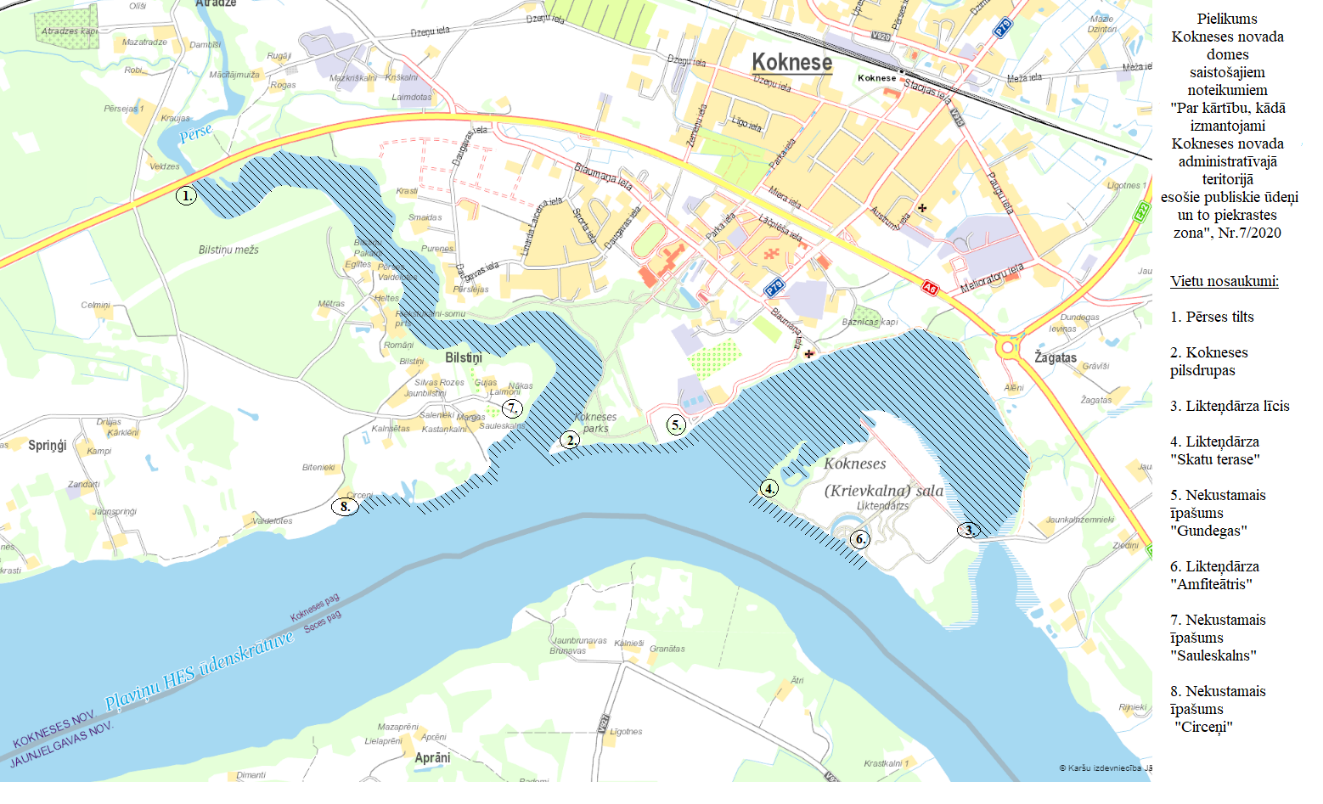 9.1. Par nekustamo īpašumu jautājumu risināšanu_______________________________________________________________________________________________________ZIŅO: Dainis Vingris9.1.1. Par nekustamā īpašuma „nosaukums” zemes atsavināšanuAtklāti balsojot, PAR-14 (Ilgonis Grunšteins, Aigars Kalniņš , Dāvis Kalniņš, Pēteris Keišs,  Rihards Krauklis,  Jānis Krūmiņš, Raina Līcīte, Jānis Liepiņš, Henriks Ločmelis, Ivars Māļiņš, Edgars Mikāls, Māris Reinbergs, Ziedonis Vilde, Dainis Vingris), PRET-nav, ATTURAS- nav, Kokneses novada dome NOLEMJ:1. Nostiprināt nekustamo īpašumu “nosaukums” ar kadastra Nr.3246…  5,42 ha platībā zemesgrāmatā uz Kokneses novada domes vārda.2. Lai atsavinātu nekustamo īpašumu “nosaukums” ar kadastra Nr.3246… Bebru pagastā U P, personas kods , pēc īpašuma tiesību nostiprināšanas zemesgrāmatā, veikt tā novērtēšanu.Sēdes lēmums pievienots pielikumā uz vienas lapas.9.1.2. Par adreses maiņuAtklāti balsojot, PAR-14 (Ilgonis Grunšteins, Aigars Kalniņš , Dāvis Kalniņš, Pēteris Keišs,  Rihards Krauklis,  Jānis Krūmiņš, Raina Līcīte, Jānis Liepiņš, Henriks Ločmelis, Ivars Māļiņš, Edgars Mikāls, Māris Reinbergs, Ziedonis Vilde, Dainis Vingris), PRET-nav, ATTURAS- nav, Kokneses novada dome NOLEMJ:1. Mainīt zemes vienībai ar kadastra apzīmējumu 3260… un uz tās esošām būvēm ar kadastra apzīmējumiem  3260…, 3260… un 3260… adresi no “nosaukums”, Koknese, Kokneses pagasts, Kokneses novads, LV-5113 uz “adrese”, Koknese, Kokneses pagasts, Kokneses novads, LV-5113.Sēdes lēmums pievienots pielikumā uz vienas lapas.9.1.3. Par nekustamā īpašuma nosaukuma piešķiršanuAtklāti balsojot, PAR-14 (Ilgonis Grunšteins, Aigars Kalniņš , Dāvis Kalniņš, Pēteris Keišs,  Rihards Krauklis,  Jānis Krūmiņš, Raina Līcīte, Jānis Liepiņš, Henriks Ločmelis, Ivars Māļiņš, Edgars Mikāls, Māris Reinbergs, Ziedonis Vilde, Dainis Vingris), PRET-nav, ATTURAS- nav, Kokneses novada dome NOLEMJ:1. Bebru pagasta nekustamajam īpašumam ar kadastra Nr.3246 002 0123   2,06 ha platībā piešķirt nosaukumu “nosaukums”. Sēdes lēmums pievienots pielikumā uz vienas lapas.9.1.4. Par zemes ierīcības projekta apstiprināšanuAtklāti balsojot, PAR-14 (Ilgonis Grunšteins, Aigars Kalniņš , Dāvis Kalniņš, Pēteris Keišs,  Rihards Krauklis,  Jānis Krūmiņš, Raina Līcīte, Jānis Liepiņš, Henriks Ločmelis, Ivars Māļiņš, Edgars Mikāls, Māris Reinbergs, Ziedonis Vilde, Dainis Vingris), PRET-nav, ATTURAS- nav, Kokneses novada dome NOLEMJ:1. Apstiprināt IK “Sertificēts mērnieks A.Bērziņš” izstrādāto zemes ierīcības projektu Kokneses pagasta nekustamā īpašuma “nosaukums” ar kadastra Nr.3260 …zemes vienības ar kadastra apzīmējumu 3260…   0,66 ha platībā sadalei, izveidojot divas jaunas zemes vienības ar kadastra apzīmējumiem 3260….  0,26 ha platībā un 3260…. 0,40 ha platībā.2. Jaunveidotajām zemes vienībām noteikt sekojošus nekustamā īpašuma lietošanas mērķus: zemes vienībai ar kadastra apzīmējumu 3260….  0,26 ha platībā – individuālo dzīvojamo māju apbūve (kods 0601) un zemes vienībai ar kadastra apzīmējumu 3260….  0,40 ha platībā – individuālo dzīvojamo māju apbūve (kods 0601).3. Nekustamajam īpašumam, kas sastāv no zemes vienības ar kadastra apzīmējumu 3260…, saglabāt nosaukumu “nosaukums” un zemes vienībai ar kadastra apzīmējumu 3260… un uz tās esošām būvēm ar kadastra apzīmējumiem 3260…, 3260… un 3260 … saglabāt adresi “nosaukums”, Koknese, Kokneses pagasts, Kokneses novads, LV-5113.4. Nekustamajam īpašumam, kas sastāv no zemes vienības ar kadastra apzīmējumu 3260…, piešķirt nosaukumu “nosaukums” un zemes vienībai ar kadastra apzīmējumu 3260… piešķirt adresi “nosaukums”, Koknese, Kokneses pagasts, Kokneses novads, LV-5113. Sēdes lēmums pievienots pielikumā uz vienas lapas.9.1.5. Par nekustamā īpašuma nosaukuma maiņuAtklāti balsojot, PAR-14 (Ilgonis Grunšteins, Aigars Kalniņš , Dāvis Kalniņš, Pēteris Keišs,  Rihards Krauklis,  Jānis Krūmiņš, Raina Līcīte, Jānis Liepiņš, Henriks Ločmelis, Ivars Māļiņš, Edgars Mikāls, Māris Reinbergs, Ziedonis Vilde, Dainis Vingris), PRET-nav, ATTURAS- nav, Kokneses novada dome NOLEMJ:1. Mainīt nosaukumu Kokneses pagasta nekustamajam īpašumam „ nosaukums” ar kadastra Nr.3260…   5,2 ha platībā uz nosaukumu „ nosaukums”.Sēdes lēmums pievienots pielikumā uz vienas lapas.9.1.6.Par nekustamā īpašuma nosaukuma piešķiršanuAtklāti balsojot, PAR-14 (Ilgonis Grunšteins, Aigars Kalniņš , Dāvis Kalniņš, Pēteris Keišs,  Rihards Krauklis,  Jānis Krūmiņš, Raina Līcīte, Jānis Liepiņš, Henriks Ločmelis, Ivars Māļiņš, Edgars Mikāls, Māris Reinbergs, Ziedonis Vilde, Dainis Vingris), PRET-nav, ATTURAS- nav, Kokneses novada dome NOLEMJ:2.1. Bebru pagasta nekustamajam īpašumam ar kadastra Nr.3246…  15,7 ha platībā piešķirt nosaukumu “nosaukums”. Sēdes lēmums pievienots pielikumā uz vienas lapas.9.2. Par finansiālu atbalstu biedrībai “Hiršenhofas mantojums” fotoalbuma izdošanai_______________________________________________________________________________________________________ ZIŅO: Dainis Vingris	Kokneses novada dome  ir iepazinusies ar biedrības “Hiršenhofas mantojums” priekšsēdētājas Undīnes Pabriks-Bollow 19.06.2020. iesniegumu ar lūgumu finansiāli atbalstīt biedrības “Hiršenhofas mantojums” fotoalbuma izdošanu.	Šis ir unikāls pētījums, kurā iemūžināts kādreizējās Iršu kolonijas zemnieku sētu mūsdienu stāvoklis, sniedzot arī īsu vēstures apskatu.	Visi priekšdarbi publicēšanai ir veikti, iespiešanas darbi ir paredzēti sākt tuvākās dienās. Vēl pietrūkst 1.500,00 eiro.	Ņemot vērā iepriekš minēto, Finanšu un attīstības pastāvīgās komitejas 2020.gada 8.jūlija ieteikumu, atklāti balsojot, PAR-14 (Ilgonis Grunšteins, Aigars Kalniņš , Dāvis Kalniņš, Pēteris Keišs,  Rihards Krauklis,  Jānis Krūmiņš, Jānis Liepiņš, Henriks Ločmelis, Ivars Māļiņš, Edgars Mikāls, Māris Reinbergs, Ziedonis Vilde, Dainis Vingris), PRET-nav, ATTURAS- nav, Raina Līcīte balsojumā nepiedalās, Kokneses novada dome NOLEMJ:	1.No  līdzekļiem neparedzētiem gadījumiem piešķirt  1500,00 euro ( viens tūkstotis pieci simti euro) biedrībai “Hiršenhofas mantojums” reģistrācijas Nr., 40008215078 ,juridiskā adrese: "Smiltiņi", Lapmežciems, Lapmežciema pag., Engures nov., LV-3118 fotoalbuma, kurā iemūžināts kādreizējās Iršu kolonijas zemnieku sētu mūsdienu stāvoklis, sniedzot arī īsu vēstures apskatu , izdošanu.	2.Domes administrācijai vienoties ar biedrību par fotoalbumu eksemplāru skaitu, kuus pašvaldība varēs izmantot reprezentācijas  vajadzībām. 9.3. Par atvaļinājumu novada domes priekšsēdētājam_______________________________________________________________________________________________________ ZIŅO: Māris Reinbergs	Kokneses novada domes ir izskatījusi domes priekšsēdētāja Daiņa Vingra  2020.gada 2.jūlija iesniegumu ar lūgumu piešķirt viņas ikgadējo atvaļinājumu- četras kalendāra nedēļas  no 2020.gada 20.jūlija līdz 2020.gada 16.augustam (ieskaitot) .Ņemot vērā iepriekš minētu,  Darba likuma 149..pantu  un Kokneses novada pašvaldības amatpersonu un  darbinieku atlīdzības Nolikuma 70.punktu, atklāti balsojot, PAR-13 (Ilgonis Grunšteins, Aigars Kalniņš , Dāvis Kalniņš, Pēteris Keišs,  Rihards Krauklis,  Jānis Krūmiņš, Raina Līcīte, Jānis Liepiņš, Henriks Ločmelis, Ivars Māļiņš, Edgars Mikāls, Māris Reinbergs, Ziedonis Vilde ), PRET-nav, ATTURAS- nav, Dainis Vingris balsojumā nepiedalās,  Kokneses novada dome NOLEMJ:1.Piešķirt Kokneses novada domes priekšsēdētājam Dainim Vingrim ikgadējo atvaļinājumu- četras kalendāra nedēļas  no 2020.gada 20.jūlija līdz 2020.gada 16.augustam (ieskaitot) par nostrādāto laiku no 2019.gada 27.jūnija līdz 2020.gada 26.jūlijam.ZIŅO: Dainis VingrisAtklāti balsojot, PAR-13 (Ilgonis Grunšteins, Aigars Kalniņš , Dāvis Kalniņš, Pēteris Keišs,  Rihards Krauklis,  Jānis Krūmiņš, Raina Līcīte, Jānis Liepiņš, Henriks Ločmelis, Ivars Māļiņš, Edgars Mikāls, Ziedonis Vilde, Dainis Vingris ), PRET-nav, ATTURAS- nav, Māris Reinbergs balsojumā  nepiedalās,  Kokneses novada dome NOLEMJ:2. D.Vingra atvaļinājuma laikā   no 2020.gada 20.jūlija   līdz 2020.gada 16.augustam (ieskaitot) domes priekšsēdētāja pienākumus veikt domes priekšsēdētāja vietniekam Mārim Reinbergam.3. M.Reinberga veikto darbu D.Vingra atvaļinājuma  laikā  apmaksāt saskaņā ar Kokneses novada  pašvaldības  amatpersonu un  darbinieku atlīdzības  Nolikumu un Kokneses novada domes  2019.gada  30.janvāra  lēmumu  Nr 5. „Par  stunda likmi”  proporcionāli nostrādātajām stundām.10.Par saistošo noteikumu “Grozījumi Kokneses novada domes 2013.gada 30.oktobra saistošajos noteikumos Nr.15 “Par Kokneses novada pašvaldības aģentūras „Kokneses Sporta centrs” sniegto publisko maksas pakalpojumu cenrādi” apstiprināšanu _________________________________________________________________________________________________________  ZIŅO: Dainis VingrisNoklausījusies  Kokneses novada pašvaldības aģentūras „Kokneses Sporta centrs” direktora Dāvja Kalniņa informāciju un pamatojoties uz likuma “Par pašvaldībām” 14.panta trešo daļu, 21.panta pirmās daļas 27.punktu , ņemot vērā Finanšu un attīstības pastāvīgās komitejas 08.07.2020. ieteikumus, atklāti balsojot, PAR-13 (Ilgonis Grunšteins, Aigars Kalniņš , Dāvis Kalniņš, Pēteris Keišs,  Rihards Krauklis,  Jānis Krūmiņš, Raina Līcīte, Henriks Ločmelis, Ivars Māļiņš, Edgars Mikāls, Māris Reinbergs, Ziedonis Vilde, Dainis Vingris ), PRET-nav, ATTURAS- 1 ( Jānis Liepiņš),   Kokneses novada dome NOLEMJ:1. Apstiprināt saistošos noteikumus Nr 8 /2020 “Grozījumi Kokneses novada domes 2013.gada 30.oktobra saistošajos noteikumos Nr.15 „Par Kokneses novada pašvaldības aģentūras „Kokneses Sporta centrs” sniegto publisko maksas pakalpojumu cenrādi”(pielikumā).2. Saistošie noteikumi triju dienu laikā pēc parakstīšanas  elektroniskā veidā un papīra formātā nosūtāmi Vides aizsardzības un reģionālās attīstības ministrijai.3. Saistošie noteikumi stājas spēkā  nākamajā dienā pēc to publicēšanas Kokneses novada bezmaksas  laikrakstā “Kokneses Novada Vēstis” .4. Pēc saistošo noteikumu stāšanās spēkā publicēt tos Kokneses novada mājas lapā www.koknese.lv.PielikumsAPSTIPRINĀTIar Kokneses novada domes2020.gada 8.jūlija sēdes lēmumu Nr.10  (protokols Nr.10)Kokneses novada domes 2020.gada 8.jūlija saistošie noteikumi Nr. 8 /2020„Grozījumi Kokneses novada domes 2013.gada 30.oktobra saistošajos noteikumos Nr.15„Par Kokneses novada pašvaldības aģentūras „Kokneses Sporta centrs” sniegto publisko maksas pakalpojumu cenrādi””Izdoti saskaņā ar likuma „Par pašvaldībām”43.panta pirmās daļas 13.punktu unPublisko aģentūru likuma 17.panta otro un ceturto daļuIzdarīt  Kokneses novada domes 2013.gada 30.oktobra saistošajos noteikumos Nr.15 „Par Kokneses novada pašvaldības aģentūras „Kokneses Sporta centrs” sniegto publisko maksas pakalpojumu cenrādi” šādus grozījumus:Izteikt 9.punktu šādā redakcijā:“9. PELDBASEINS9.2. Baseina apmeklējuma atlaide darba dienās no plkst. 1600 līdz plkst. 1800 – 20%;9.3. Baseina apmeklējumu atlaides organizētai grupai 10-20 cilvēki – 15%;9.4. Baseina apmeklējumu atlaides organizētai grupai 21-40 cilvēki – 20% ;9.5. Kopējais baseina apmeklējuma laiks 1 stunda 15 minūtes kopā ar ģērbšanos;9.6. Viena mēneša abonementos ietilpst tikai baseina apmeklējums;9.7. Par katrām baseina apmeklējuma pārtērētajām 15 minūtēm tiek piemērota papildus maksa 2 EUR no apmeklētāja.9.8. SPA zonā ietilpst sauna, tvaika pirts, džakuzi un mazais baseins ar strūklaku un zemūdens masāžu.”Izteikt 12.punktu šādā redakcijā:“12. I.Gaiša Kokneses vidusskolas dienesta viesnīcas telpu noma (bez gultas veļas) treniņnometnēm – 6.00 euro vienai personai diennaktī, t.sk.PVN”Izteikt 13.punktu šādā redakcijā:“13. Sporta infrastruktūras noma treniņnometnēm:13.1. stadiona un sporta halles noma 3.00 euro. t.sk. PVN no dalībnieka par vienu diennakti;13.2. peldbaseina noma 2.00 euro t.sk. PVN no dalībnieka par vienu baseina apmeklējumu (1 stunda);13.3. Ja nometnes dalībnieku kopskaits sasniedz 50 un vairāk un nometne izmanto visus pakalpojumus (nakšņošana, peldbaseins, stadions un halle), tad sporta infrastruktūras nomai un naktsmītņu nomai tiek piemērota 10% atlaide.”Paskaidrojuma rakstsKokneses novada domes saistošajiem noteikumiem Nr. 8 /2020” Grozījumi Kokneses novada domes 2013.gada 30.oktobra  saistošajos  noteikumosNr.15 „Par Kokneses novada pašvaldības aģentūras „Kokneses Sporta centrs”sniegto publisko maksas pakalpojumu cenrādi”11.Par nekustamā īpašuma  dzīvokļa „ Madaras’ -8 ,  Iršu pagasta, Kokneses novadā  pārdošanu atklātā mutiskā izsolē”_______________________________________________________________________________________________________ ZIŅO: Dainis VingrisNekustamais īpašums ar kadastra Nr. 3254 900 0025 “Madaras”-8, Iršos, Iršu pagastā, Kokneses novadā, sastāv no 5730/116310 domājamām daļām  no nekustamā kopīpašuma „Madaras” daudzdzīvokļu mājas (būves ar kadastra apzīmējumu 32540030208 001)  un zemes gabala (ar kadastra apzīmējumu 32540030208).  Kokneses novada, Kokneses pagasta nekustamais īpašums ar kadastra Nr. 3254 900 0025 “Madaras”-8, Iršos, Iršu pagastā, Kokneses novadā, saskaņā ar zemesgrāmatas datiem reģistrēts Iršu pagasta zemesgrāmatas nodalījumā Nr.145 8.Pamatojoties uz  Kokneses novada domes 2020.gada 27.maija lēmumu Nr.4.1.5.(protokols Nr.8) ir veikta nekustamā īpašuma  ar kadastra Nr. 3254 900 0025 sertificēta novērtēšana.  Kokneses novada domes mantas vērtēšanas un objektu apsekošanas komisija,  dzīvokļa īpašumam  ar kadastra Nr. 3254 900 0025 “Madaras”-8, Iršos, Iršu pagastā, Koknese novadā, noteikusi  nosacīto pārdošanas cenu 2910,00 euro( divi tūkstoši deviņi simti desmit euro 00 centi).Saskaņā ar Publiskas personas  mantas atsavināšanas likuma 3.panta pirmās daļas 1.punktu un otro daļu;  4.panta pirmo daļu; 5.panta pirmo daļu; 8.panta otro daļu; 10.panta pirmo un otro daļu;  11.panta pirmo daļu; 13.pantu, likuma “Par pašvaldībām” 21.panta pirmās daļas 17.punktu,  ņemot vērā Finanšu un attīstības pastāvīgās komitejas 2020.gada 8.jūlija ieteikumu, atklāti balsojot, PAR-14 (Ilgonis Grunšteins, Aigars Kalniņš , Dāvis Kalniņš, Pēteris Keišs,  Rihards Krauklis,  Jānis Krūmiņš, Raina Līcīte, Jānis Liepiņš, Henriks Ločmelis, Ivars Māļiņš, Edgars Mikāls, Māris Reinbergs, Ziedonis Vilde, Dainis Vingris ), PRET-nav, ATTURAS- nav, Kokneses novada dome NOLEMJ:	1. Pārdot atklātā izsolē ar augšupejošu soli Kokneses novada domei piederošu  nekustamo īpašumu  ar  kadastra Nr. 3254 900 0025 – trīs istabu dzīvokli, platība 60,7 m2 ar adresi  “Madaras”-8, Irši, Iršu pagasts, Kokneses novads. 2. Noteikt nekustamā īpašuma  ar  kadastra Nr. 3254 900 0025 dzīvokļa ar adresi:  “Madaras”-8, Irši, Iršu pagasts, Kokneses novads, izsoles sākumcenu 2910,00 euro ( divi tūkstoši deviņi simti desmit euro 00 centi).	3. Noteikt, ka izsolei var reģistrēties līdz 2020.gada 21.augusta plkst.10.00 un izsole notiks 2020.gada 24.augustā plkst.10.00, Kokneses novada domes administrācijas ēkas 1.stāva  telpā Nr.1(apspriežu zālīte), Melioratoru ielā 1, Koknesē, Kokneses pagastā, Kokneses novadā.4. Apstiprināt nekustamā īpašuma ar kadastra Nr. 3254 900 0025 dzīvokļa ar adresi “Madaras”-8, Irši, Iršu pagasts, Kokneses novads, izsoles noteikumus (pielikumā).5. Sludinājumu par izsoli publicēt laikrakstā  „Latvijas Vēstnesis”, Kokneses bezmaksas izdevumā „Kokneses Novada Vēstis” un ievietot Kokneses novada domes mājas lapā internetā www.koknese.lv.Pielikums APSTIPRINĀTSar Kokneses  novada domes 2020.gada 8.jūlija sēdes lēmumu Nr.11(protokols Nr.10)                 KOKNESES  NOVADA  DOMESnekustamā īpašuma ar  kadastra Nr. 3254 900 0025 dzīvokļa  ar adresi “Madaras”-8, Irši, Iršu pagasts, Kokneses novads,  IZSOLES NOTEIKUMI1. Šie izsoles noteikumi nosaka kārtību, kādā tiks rīkota izsole nekustamā īpašuma  ar kadastra Nr. 3254 900 0025 dzīvokļa ar adresi “Madaras”-8, Irši, Iršu pagasts, Kokneses novads, pircēja noteikšanai saskaņā ar Latvijas Republikas Publiskas personas mantas atsavināšanas likumu.2. Ziņas par izsolē pārdodamo objektu:2.1. Nosaukums: nekustamais īpašums  ar kadastra Nr. 3254 900 0025 dzīvoklis  ar adresi  “Madaras”-8, Irši, Iršu pagasts, Kokneses novads (turpmāk tekstā –Objekts).2.2. Īpašnieks: Kokneses novada dome. Nekustamais īpašums nostiprināts Aizkraukles rajona tiesas zemesgrāmatu nodaļas Iršu pagasta zemesgrāmatas nodalījumā Nr. 803 7.2.3. Pārdodamais objekts – nekustamais īpašums ar kadastra Nr.3254 900 0025 trīs istabu dzīvoklis ar platību 60,7 m2 un adresi: “Madaras”-8, Irši, Iršu pagasts, Kokneses novads, sastāv no 5730/116310 domājamām daļām  no nekustamā kopīpašuma daudzdzīvokļu mājas „Madaras” (būves ar kadastra apzīmējumu 32540030208 001)  un zemes gabala (ar kadastra apzīmējumu 32540030208) , Iršos, Iršu pagastā, Kokneses novadā.2.4. Pārdošanas metode: Pārdošana atklātā mutiskā izsolē ar augšupejošu soli.3. Objekta izsoles sākumcena 2910,00 euro (divi tūkstoši deviņi simti desmit euro ). 3.1. Maksāšanas līdzeklis: euro 100% apmērā.3.2. Izsoles solis ir 100,00 euro ( viens simts euro 00 centi) .4. Izsolē var piedalīties fiziska vai juridiska persona, kas reģistrējusies Kokneses novada domē laikā no publikācijas laikrakstā „Latvijas Vēstnesis” līdz 2020.gada 21.augusta plkst.10.00, iemaksājusi reģistrācijas maksu 30,00 euro(trīsdesmit euro 00 centi) un drošības naudu 10% no objekta sākumcenas 291,00 euro (divi simti  deviņdesmit vienu  euro 00 centi). 4.1. Izsoles drošības nauda  tiek atmaksāta šādos gadījumos:4.1.1.ja izsole atzīta par nenotikušu izsoles rīkotāja vainas dēļ;4.1.2. ja izsoles objektu pārsolījis cits izsoles dalībnieks.4.2. Reģistrācijas maksa netiek atmaksāta nevienam no dalībniekiem.4.3. Izsoles dalībnieki reģistrācijas maksu un drošības naudu iemaksā atsevišķos maksājuma dokumentos norādot mērķi “Dzīvokļa Madaras - 8 izsolei” Kokneses novada domes reģistrācijas Nr. LV 90000043494  vienā no kontiem: A/S SEB bankas UNLALV2X kontā LV 22UNLA0035900130701 vai  A/S Swedbank HABA LV22 Konta Nr.: LV94HABA0551003424462.4.4. Izsoles dalībniekam, kurš nosolījis augstāko cenu drošības nauda tiek ieskaitīta  pirkuma apmaksā.5. Izsoles process notiek saskaņā ar Latvijas Republikas Publiskas personas mantas atsavināšanas likuma nosacījumiem.6. Izsoles dalībnieku reģistrācija: 6.1.Izsolei var reģistrēties no izsoles izsludināšanas dienas laikrakstā „Latvijas Vēstnesis” līdz 2020.gada 21.augusta plkst.10.00 pie Kokneses novada domes juristes (13.kabinetā ) vai domes kancelejā Melioratoru ielā 1, Kokneses pagasta, Kokneses novadā vai atsūtot skenētā veidā pieteikumu un maksājuma dokumentu kopijas uz domes e pastu : dome@koknese.lv.7. Izsole notiks 2020.gada 24.augustā plkst.10.00, Kokneses novada domes administrācijas ēkas 1.stāva  telpā Nr.1(apspriežu zāle) ar  adresi Melioratoru ielā 1, Koknesē, Kokneses pagastā, Kokneses novadā.8. Ar  izsoles objektu var iepazīties iepriekš saskaņojot ar Iršu pagastapārvaldes vadītāju pa tālruni 26377731 .9. Lai piedalītos Objekta izsolē ir jāiesniedz pieteikums un sekojoši dokumenti:9.1. Fiziskām personām - jāuzrāda personu apliecinošs dokuments  un maksājuma dokumenti, par izsoles drošības un  reģistrācijas maksas samaksu.9.2. Juridiskām personām jāpievieno šādi dokumenti: Komersanta reģistrācijas apliecības kopija, apliecinātu (spēkā esošu) statūtu (līguma) norakstu vai izrakstu par pārvaldes institūciju (amatpersonu) kompetences apjomu un attiecīgās institūcijas lēmumu par nekustamā īpašuma iegādi, pierādoši dokumenti (kvīts vai bankas maksājuma uzdevums) par izsoles drošības un reģistrācijas maksas samaksu, izziņu ka nav nekustamā īpašuma nodokļu parādu Kokneses novadā. 9.3. Pieteikumā jānorāda iesniedzēja vārds, uzvārds vai nosaukums, adrese, norēķinu konta numuru kredītiestādē, tālrunis, e pasts,  kā arī apliecinājumu par piekrišanu izsoles noteikumiem. Pieteikuma pielikumā jānorāda maksājuma dokumentu (datums, Nr.). Ja pārstāv pilnvarota persona jāiesniedz pilnvaras kopija (uzrādot oriģinālu). Piedāvājumi, kas neatbilst šīm prasībām, uzskatāmi par nederīgiem.10. Izsole notiek tikai tad, ja izsolei tiks reģistrēts vismaz viens izsoles dalībnieks. 11. Izsoles vadītājs atklāj izsoli, raksturo pārdodamo Objektu un paziņo izsolāmā Objekta sākumcenu, izsoles soļa lielumu un  izsoles procesu. 12. Izsoles dalībnieks, kas ir nosolījis visaugstāko cenu un ar savu parakstu apstiprina savu nosolīto cenu, apstiprina  savu gribu pirkt nekustamo īpašumu par nosolīto cenu. Iemaksātā  drošības nauda tiek ieskaitīta nosolītā Objekta apmaksā. Reģistrācijas nauda netiek atmaksāta.13. Izsoles dalībniekiem, kuri nav nosolījuši visaugstāko cenu, 10 (desmit) darba dienu laikā pēc izsoles protokola parakstīšanas dienas, tiek atmaksāta drošības nauda. Reģistrācijas nauda netiek atmaksāta.14. Ja noteiktā termiņā uz izsoli ir reģistrējies tikai viens izsoles dalībnieks, izsoles komisija piedāvā viņam pirkt objektu nosolot vienu soli. Vienīgais izsoles dalībnieks, kurš vēlas iegādāties objektu, nosolot vienu soli un apstiprinot nosolīto cenu ar savu parakstu, uzskatāms par Objekta nosolītāju. 15. Objekta nosolītājs saņem izziņu norēķinam par izsolē iegūto Objektu.16. Objekta nosolītājam nosolītā cena  jāsamaksā:16.1. divu nedēļu laikā pēc notikušās izsoles dienas, norādot mērķi “Par nek. īp. ar kad. Nr. 3254 900 0025 “Madaras” dzīvokli Nr. 8”  pārskaitot uz Kokneses novada domes reģistrācijas Nr. LV 90000043494 vienu no kontiem: A/S SEB bankas UNLALV2X kontā LV 22UNLA0035900130701 vai A/S Swedbank HABALV22 Konta Nr.: LV94HABA0551003424462.   	16.2. Ja Objekta nosolītājs noteiktajā termiņā nesamaksā nosolīto cenu,  vai atsakās no objekta pirms pirkuma līguma slēgšanas, tad viņš zaudē tiesības uz nosolīto, kā arī viņam netiek atmaksāta drošības nauda, reģistrācijas maksa, kā arī jebkura iemaksātā summa.17. Izsoli rīko un izsoles protokolu paraksta Kokneses  novada domes izsoles komisija. 18. Pēc notikušās izsoles rezultātus apstiprina ar Kokneses novada domes lēmumu. 19. Pēc nosolītās cenas, saskaņā ar šo noteikumu 16.punktu,  samaksas, un domes lēmuma par izsoles rezultātu apstiprināšanu,  Kokneses novada domes priekšsēdētājs Kokneses novada domes vārdā slēdz pirkuma līgumu.20. Ja Objekta nosolītājs nav veicis noteiktā termiņā nosolītās cenas samaksu, tad atkārtotu izsoli var nerīkot, ja savu piekrišanu Objekta pirkšanai par savu nosolīto cenu dod izsoles dalībnieks, kurš nosolījis nākošo augstāko cenu.21. Izsole uzskatāma par nenotikušu, ja neviens nav reģistrējies par izsoles dalībnieku.22. Sūdzību ar likumisku pamatojumu  par izsoli var iesniegt Kokneses novada domes priekšsēdētājam  ne vēlāk kā  1 (vienas) darba dienas laikā kopš  notikušās izsoles dienas.12Par Sociālo jautājumu un veselības aprūpes pastāvīgās komitejas sēdē pieņemtajiem lēmumiem_______________________________________________________________________________________________________ 12.1Par īres tiesībām sociālajā dzīvoklī__________________________________________________________________________________________________________ZIŅO: Dainis VingrisIepazinusies ar Sociālo jautājumu un veselības aprūpes pastāvīgās komitejas sagatavoto lēmuma projektu par sociālā dzīvokļa piešķiršanu Ārijai Ūbergai, personas kods 041141-11859, atbilstoši likuma “Par sociālajiem dzīvokļiem un sociālajām dzīvojamām mājām” 5.panta otrās daļas nosacījumiem, saskaņā ar Kokneses novada domes 2010.gada 28.jūlija saistošajiem noteikumiem Nr.14 “Par sociālo dzīvokļu izīrēšanu Kokneses novadā” pirmās daļas 1.2. punktu un  ņemot vērā  2020.gada 8.jūlija Sociālo jautājumu  un veselības aprūpes pastāvīgās komitejas ieteikumu, atklāti balsojot, PAR-14 (Ilgonis Grunšteins, Aigars Kalniņš , Dāvis Kalniņš, Pēteris Keišs,  Rihards Krauklis,  Jānis Krūmiņš, Raina Līcīte, Jānis Liepiņš, Henriks Ločmelis, Ivars Māļiņš, Edgars Mikāls, Māris Reinbergs, Ziedonis Vilde, Dainis Vingris ), PRET-nav, ATTURAS- nav, Kokneses novada dome NOLEMJ:1.Apstiprināt Sociālo jautājumu un veselības aprūpes pastāvīgās komitejas 08.07.2020. sēdes lēmumu:1.1.Piešķirt īres tiesības Ā Ū, personas kods, uz vienu istabu Nr.2 (dzīvojamā platība 17,16m2) sociālajā dzīvoklī “adrese” Koknesē, Kokneses pagastā, Kokneses novadā, ar 2020.gada 20.jūliju uz 6 (sešiem) mēnešiem. 12.2Par īres līguma pagarināšanu__________________________________________________________________________________________________________ZIŅO: Dainis VingrisPamatojoties uz Kokneses novada domes 2010.gada 28.jūlija saistošo noteikumu Nr.14 “Par sociālo dzīvokļu izīrēšanu Kokneses novadā” 4.5. un 4.6. punktu un  ņemot vērā  2020.gada 8.jūlija Sociālo jautājumu  un veselības aprūpes pastāvīgās komitejas lēmumu, atklāti balsojot, PAR-14 (Ilgonis Grunšteins, Aigars Kalniņš , Dāvis Kalniņš, Pēteris Keišs,  Rihards Krauklis,  Jānis Krūmiņš, Raina Līcīte, Jānis Liepiņš, Henriks Ločmelis, Ivars Māļiņš, Edgars Mikāls, Māris Reinbergs, Ziedonis Vilde, Dainis Vingris ), PRET-nav, ATTURAS- nav, Kokneses novada dome NOLEMJ:1. Apstiprināt sociālo jautājumu un veselības aprūpes pastāvīgās komitejas  08.07.2020.   lēmumu par īres līguma pagarināšanu Kokneses novada Kokneses pagastā sociālajā dzīvoklī dzīvojošajam  sekojošajam īrniekam:13Par konkursu uz   Kokneses novada domes  izglītības darba speciālista amatu__________________________________________________________________________________________________ ZIŅO: Dainis Vingris	Kokneses novada domes izglītības darba speciāliste Inese Saulīte ir apstiprināta par Ilmāra Gaiša Kokneses vidusskolas direktori  un ar 2020.gada 21.augustu sāk pildīt direktora pienākumus.	Ņemot vērā iepriekš minēto,  pamatojoties uz 2014.gada 19.augusta Ministru kabineta noteikumiem Nr.496  “Kārtība un vērtēšanas nosacījumi  valsts un pašvaldību izglītības iestāžu ( izņemot augstskolas un koledžas) vadītāju  un pašvaldības izglītības pārvalžu vadītāju amatu pretendentu atlasei”,  atklāti balsojot, PAR-14 (Ilgonis Grunšteins, Aigars Kalniņš , Pēteris Keišs,  Rihards Krauklis,  Jānis Krūmiņš, Raina Līcīte, Jānis Liepiņš, Henriks Ločmelis,  Edgars Mikāls, Māris Reinbergs, Dainis Vingris ), PRET- Ziedonis Vilde, ATTURAS- nav, Dāvis Kalniņš un Ivars Māliņš  balsojumā Kokneses novada dome NOLEMJ:	1. Apstiprināt  Pretendentu atlases konkursa nolikumu uz Kokneses novada domes izglītības darba  speciālista amatu(  pievienots pielikumā).	2. Apstiprināt pretendentu atlases komisiju  šādā sastāvā:Komisijas  priekšsēdētājs:Ilmārs Klaužs- domes izpilddirektors;Komisijas locekļi:1)Dzintra Krišāne- domes sekretāre;2) Dāvis Kalniņš – novada domes deputāts;3) Ivars Māliņš – novada domes deputāts;4)Inese Saulīte – I.Gaiša Kokneses vidusskolas direktore4) Astra Siliņa – Aizkraukles novada Izglītības pārvaldes vadītājaAPSTIPRINĀTS  ar Kokneses novada domes  2020.gada  8.jūlija lēmumu Nr13Pretendentu atlases konkursa Nolikums uz Kokneses  novada domes  izglītības darba speciālista  amatuIzdots saskaņā ar likuma „Par pašvaldībām” 21.panta pirmās daļas 9.punktu, un Ministru kabineta 2014.gada 19.augusta noteikumu Nr.496 “Kārtība un vērtēšanas nosacījumi valsts un pašvaldību izglītības iestāžu (izņemot augstskolas un koledžas) vadītāju un pašvaldības izglītības pārvalžu vadītāju amatu pretendentu atlasei” 4.punktuI. Vispārīgie jautājumi	1.Nolikums nosaka kārtību, kādā Kokneses novada domē tiek organizēts konkurss uz vakanto Kokneses novada domes izglītības darba speciālista amatu (turpmāk – konkurss).	2.Konkursa mērķis ir nodrošināt izglītības  kvalitāti  un efektivitāti novadā , izvēloties atbilstošāko kandidātu izglītības  darba speciālista  amatam.	3.Konkursa uzdevums ir izvērtēt konkursa dalībnieku profesionālo kompetenci un atbilstību izglītības darba speciālista  amatam.II. Konkursa noteikumi	4.Konkursu organizē Kokneses novada dome.	5.Konkursa nolikumu apstiprina ar Kokneses novada domes lēmumu un konkursa komisiju izveido ar Kokneses novada domes lēmumu.	6.Komisija darbojas saskaņā ar šo nolikumu.	7.Sludinājumu par konkursu publicē laikrakstos “Staburags”  un Kokneses novada domes mājas lapā www.koknese.lv. Sludinājumā norāda prasības pretendentiem uz vakanto izglītības darba speciālista amatu, iesniedzamos dokumentus, kā arī pieteikšanās termiņu, vietu un kontakttālruni.	8.Izglītības darba speciālista amata pretendenta atlases procesā vērtē pretendenta atbilstību šādām prasībām:	8.1.uz pretendentu neattiecas Izglītības likumā un Bērnu tiesību aizsardzības likumā noteiktie ierobežojumi strādāt par pedagogu;		8.2.akadēmiskā izglītība vai otrā  līmeņa profesionālā augstākā izglītība;		8.3. vismaz triju gadu  darba pieredze izglītības jomā  vai izglītības vadības  darbā -darbs izglītības iestādes vadītāja vai vadītāja vietnieka amatā ;		8.4. valsts valodas prasme  atbilstoši Valsts valodas likuma prasībām un vismaz vienas Eiropas Savienības oficiālās valodas prasme profesionālajai darbībai nepieciešamajā apjomā ( obligāta ir angļu valodas prasme) ;   8.5. B kategorijas autovadītāja apliecība ir vēlama. 		9.Par 8.3. punktā minēto izglītības vadības darbu tiek uzskatīts:	9.1.darbs izglītības iestādes vadītāja vai vadītāja vietnieka amatā;	9.2.darbs valsts vai pašvaldības izglītības  iestādē, ja tas saistīts ar izglītības darba un izglītības iestāžu darbinieku organizēšanu, vadīšanu un kontroli;	9.3.cits darbs, ja tas saistīts ar izglītības darba un izglītības iestāžu darbinieku organizēšanu, vadīšanu un kontroli (metodisko apvienību, nevalstisko organizāciju u.c. vadītāji).10.Iesniedzamie dokumenti:10.1. pretendenta pieteikums;10.2.  Kokneses novada izglītības jomas  attīstības  vīzija 3 gadiem t.sk. jaunajā Aizkraukles novadā  (līdz 2 A4 lapām datorrakstā); 10.3. īss dzīves un darba gaitu pārstāsts (CV);10.4. izglītību  un kvalifikāciju apliecinošu dokumentu kopijas (uzrādot  oriģinālu darba intervijas laikā);10.5. pretendenta  apliecinājums, ka  uz viņu neattiecas Izglītības likumā un Bērnu tiesību aizsardzības likumā noteiktie ierobežojumi strādāt par pedagogu (2.pielikums);10.6. ieteicamas rekomendācijas vai ieteikuma vēstules no iepriekšējām darba vietām.	11.Pieteikšanās termiņš no 2020.gada 15.jūlija  līdz  2020.gada 3.augustam  (ieskaitot) (20 kalendārās dienas). Ja pretendents norādītajā termiņā neiesniedz visus nepieciešamos dokumentus vai pretendenta izglītība un pieredze neatbilst noteiktajām prasībām, attiecīgais pieteikums netiek izskatīts.	12.Ja noteiktajā termiņā dokumentus nav iesniedzis neviens pretendents, tiek izsludināts jauns konkurss tādā pašā kārtībā.                13. Pretendentu pieteikumus un pievienotos dokumentus nosūta pa pastu, uz e-pasta adresi: dome@koknese.lv ( dokumentiem jābūt parakstītiem ar drošu elektronisko parakstu) vai iesniedz Kokneses  novada  domē 2.stāvā kabinetā Nr.3 , Melioratoru ielā 1, Koknesē,  Kokneses pagastā, Kokneses novadā ar norādi – konkursam uz vakanto izgkītības darba specialista  amata vietu.III. Konkursa komisijas darba organizācija14.Konkursa komisijas sēdes ir slēgtas. 	15.Konkursa komisijas sēdes vada komisijas priekšsēdētājs un tās tiek protokolētas.	16.Komisijas priekšsēdētājs komisijas sēdēs ir tiesīgs uzaicināt pašvaldības atbildīgās institūcijas pārstāvi izglītības jomā, kā arī pieaicināt citus izglītības jomas speciālistus.	17.Konkursa komisijas sēdes protokoli un citi lietvedībā esošie dokumenti tiek glabāti atbilstoši noteiktajai lietu nomenklatūrai.IV. Konkursa organizācija un norise	18.Konkursa komisija izskata un vērtē pieteikumus, kuri saņemti izsludinātā konkursa noteiktajā termiņā.	19.Konkursa komisija veic vērtēšanu divās kārtās:	19.1.pirmajā kārtā komisija iesniegšanas secībā izskata saņemtos pieteikumus, atlasa tos, kuri atbilst visām nolikuma 8. un 10. punktā noteiktajām prasībām un apstiprina pretendentu sarakstu dalībai konkursa otrajā kārtā;	19.2.otrajā kārtā pretendenti pēc saskaņota grafika ierodas uz interviju ar konkursa komisiju, uzrāda atlases dokumentu oriģinālus, īsi raksturo savu līdzšinējo darbību un nākotnes plānus, prezentē izglītības attīstības vīziju, atbild uz konkursa komisijas locekļu jautājumiem, kur ietverti jautājumi par vispārējo kompetenču novērtēšanu atbilstoši novērtēšanas metodikai (1.pielikums).	20.Interviju un tikšanās laikā komisijas locekļiem ir tiesības uzdot jautājumus pretendentiem, kas saistīti ar nolikumā noteikto nosacījumu izvērtēšanu (izglītību, kvalifikāciju, tālākizglītību, darba pieredzi, normatīvo aktu pārzināšanu u.c.) un ļauj novērtēt pretendentu atbilstību izglītības iestādes vadītāja amatam.	21.Ja otrajā kārtā vairāki pretendenti ieguvuši vienādu vērtējumu, komisijas priekšsēdētājs organizē papildus atlases kārtu.	22.Pēc noslēdzošās kārtas rezultātu apkopošanas komisija izvēlas izvirzītajām prasībām atbilstošāko pretendentu un sagatavo pamatotu ierosinājumu Kokneses novada domei par pretendenta pieņemšanu darbā.	23.Piecu darba dienu laikā pēc konkursa noslēguma komisijas priekšsēdētājs rakstiski paziņo pretendentiem konkursa rezultātu.	24.Konkursa komisija ir tiesīga pieņemt lēmumu par konkursa izbeigšanu bez uzvarētāja, ja nevienu no pretendentiem neatzīst par atbilstošāko vakantajam izglītības darba speciālista  amatam. Kokneses novada dome atkārtotu konkursu izsludina normatīvajos aktos noteiktajā kārtībā.	25.Kokneses novada dome pieņem lēmumu par izvirzītā pretendenta pieņemšanu darbā pēc saskaņošanas ar  Izglītības  un zinātnes   ministriju.V. Noslēguma jautājums	26.Iesniegtie dokumenti pretendentam atpakaļ netiek izsniegti.2.pielikumsKokneses  novada domes Izglītības darba  speciālistapretendentuatlases konkursa nolikumamKokneses novada domes  konkursa  Nolikumam uz vakanto Kokneses  novada domes izglītības darba speciālista amatuKonkursa uz vakanto Kokneses novada domes izglītības darba speciālista amatu pretendenta________________________________________                                                                             (vārds, uzvārds)_______________________________________  						(personas kods) APLIECINĀJUMS.	Es, ____________________________________________________, apliecinu, ka uz mani neattiecas Izglītības likumā un Bērnu tiesību aizsardzības likumā noteiktie ierobežojumi strādāt par pedagogu.2017.gada _____________________________ _____________________________________________________                                                                                     (paraksts un paraksta atšifrējums)1.pielikumsKokneses  novada domes Izglītības darba  speciālistapretendentuatlases konkursa nolikumamIZGLĪTĪBAS DARBA SPECIĀLISTA  AMATA PRETENDENTU  KOMPETENČU NOVĒRTĒŠANAS METODIKA1.Vispārējs kompetenču raksturojums2.Kompetenču vērtējuma līmeņu aprakstsKatra kompetence tiek vērtēta 3 punktu sistēmā, kur 1 punkts ir viszemākais vērtējums, 3 punkti – visaugstākais vērtējums, bet 2 punkti tiek noteikti kā optimāls kompetences vērtējums. Katrai kompetencei noteiktas konkrētas prasības, kādām jāatbilst pretendenta attieksmei, rīcībai vai zināšanām, lai iegūtu vērtējumu no 1 līdz 3 punktiem.3.Izglītības  darba speciālista kompetencēm noteiktās prasībasSēde  slēgta plkst.15.13Sēdes vadītājs,domes priekšsēdētājs		( personiskais paraksts) 			D. VingrisProtokolists,domes sekretāre			( personiskais paraksts)			Dz. KrišāneKokneses PA "Kokneses Sporta centrs" budžeta atskaiteKokneses PA "Kokneses Sporta centrs" budžeta atskaiteKokneses PA "Kokneses Sporta centrs" budžeta atskaiteKokneses PA "Kokneses Sporta centrs" budžeta atskaiteKokneses PA "Kokneses Sporta centrs" budžeta atskaiteKokneses PA "Kokneses Sporta centrs" budžeta atskaiteKokneses PA "Kokneses Sporta centrs" budžeta atskaiteIzmaksu kodiIzmaksu kodi2018.gada 1.pusg. izpilde (EUR)2019.gada 1.pusg. izpilde (EUR)2020.gada plāns (EUR)Budžeta izpilde 2020.gada 1.pusg.Budžeta izpilde 2020.gada 1.pusg.Izmaksu kodiIzmaksu kodi2018.gada 1.pusg. izpilde (EUR)2019.gada 1.pusg. izpilde (EUR)2020.gada plāns (EUR)EUR% 1100Atalgojums458595173811318553327471200Darba devēja valsts sociālās apdrošināšanas obligātās iemaksas, sociāla rakstura pabalsti un kompensācijas1400618180318471760155Kopā atlīdzība598656991814503270928492100Komandējumi un dienesta braucieni5711043113425322Kopā komandējumi un darba braucieni57110431134253222210Pasta, telefona un citi sakaru pakalpojumi5785631150226202221Izdevumi par apkuri34078322935700022814402222Izdevumi par ūdeni un kanalizāciju64166543140004374312223Izdevumi par elektroenerģiju17616180563200015066472224Izdevumi par atkritumu savākšanu01664002571002230Iestādes administratīvie izdevumi un ar iestādes darbības nodrošināšanu saistītie izdevumi1356948135787046522240Remontdarbi un iestāžu uzturēšanas pakalpojumi1278156242851547362250Informācijas tehnoloģiju pakalpojumi20205035702261Ēku, telpu īre un noma21403212375096910276202264Iekārtu un inventāra īre un noma00100002279Dalības maksas, ūdens ķīmisko izmeklējumu pakalpoj., u.c.32182548000Kopā pakalpojumi859638393617353261641362311Biroja preces107155400154392312Inventārs262712772500898362314Izdevumi par precēm iest.adm.darb.nodrošināšanai2213572078421611212321Maksa par gāzi99600002322Degviela316211750123162330Preces pārdošanai782363009802341Zāles, ķimikālijas, laboratorijas preces4720466680002818352350Kārtējā remonta un iestāžu uzturēšanas materiāli4689572511100832675Kopā krājumi, materiāli, energoresursi, preces15746179903089214028452512Pievienotās vērtības nodoklis4526532611000171816Kopā PVN maksājumi45265326110001718165000Nemateriālie ieguldījumi un pamatlīdzekļi24606252000107254Kopā izdevumi16913117883836359014964041Kokneses PA "Kokneses Sporta centrs" budžeta atskaiteKokneses PA "Kokneses Sporta centrs" budžeta atskaiteKokneses PA "Kokneses Sporta centrs" budžeta atskaiteKokneses PA "Kokneses Sporta centrs" budžeta atskaiteKokneses PA "Kokneses Sporta centrs" budžeta atskaiteIzmaksu kodiIzmaksu kodi2018.gada 1.pusg. izpilde (EUR)2019.gada 1.pusg. izpilde (EUR)2020.gada plāns (EUR)Budžeta izpilde 2020.gada 1.pusg.Budžeta izpilde 2020.gada 1.pusg.Izmaksu kodiIzmaksu kodi2018.gada 1.pusg. izpilde (EUR)2019.gada 1.pusg. izpilde (EUR)2020.gada plāns (EUR)EUR% 19.3.0.0.Dotācija no Kokneses novada domes1140001114802230001114805021.3.8.1.1.Par sporta halles nomu4538314716090869521.3.8.1.2.Ieņēmumi no trenažieru zāles12221541278016485921.3.8.1.3.Ieņēmumi no baseina324703152768650226793321.3.8.1.4.Ieņēmumi no peld. inventāra nomas61146413302541921.3.8.1.5.Ieņēmumi sauna+hidr.vanna552264881065040893821.3.8.1.8.Ieņēmumi PVN9520922100021.3.9.4.Ieņēmumi par dzīvokļu un komun. pakalp.(ūdens,kanaliz.,atkrit.izveš.)21632478600031005221.3.9.9.Citi ieņēmumi par maksas pakalpojumiem42692667145002592Kopā ieņēmumi no maksas pakalpojumiem60315575331200003289827Kopā ieņēmumi17431516901334300014437842PIELIKUMS NR.1PIELIKUMS NR.1SOCIĀLAJAI PALĪDZĪBAI PLĀNOTO LĪDZEKĻU IZLIETOJUMS (euro) 2020.gada 1.pusgadāSOCIĀLAJAI PALĪDZĪBAI PLĀNOTO LĪDZEKĻU IZLIETOJUMS (euro) 2020.gada 1.pusgadāSOCIĀLAJAI PALĪDZĪBAI PLĀNOTO LĪDZEKĻU IZLIETOJUMS (euro) 2020.gada 1.pusgadāSOCIĀLAJAI PALĪDZĪBAI PLĀNOTO LĪDZEKĻU IZLIETOJUMS (euro) 2020.gada 1.pusgadāSOCIĀLAJAI PALĪDZĪBAI PLĀNOTO LĪDZEKĻU IZLIETOJUMS (euro) 2020.gada 1.pusgadāSOCIĀLAJAI PALĪDZĪBAI PLĀNOTO LĪDZEKĻU IZLIETOJUMS (euro) 2020.gada 1.pusgadāSOCIĀLAJAI PALĪDZĪBAI PLĀNOTO LĪDZEKĻU IZLIETOJUMS (euro) 2020.gada 1.pusgadāSOCIĀLAJAI PALĪDZĪBAI PLĀNOTO LĪDZEKĻU IZLIETOJUMS (euro) 2020.gada 1.pusgadāN.p.k.Pabalsta mērķisPabalsta veidsBudžetsGrozījumiBudžets kopāIzlietotsIzlietots kopāIzlietots %Atlikums1GMI līmeņa nodrošināšanainaudā 300003500015917.9517438.095014082.051GMI līmeņa nodrošināšanainatūrā5000350001520.1417438.09503479.862dzīvokļa pabalstspar komunālajiem maksājumiem dzīvokļos200005000013015.5424360.54496984.462dzīvokļa pabalstspar kurināmā iegādi29000500001134524360.5449176552dzīvokļa pabalstspar remontu100050000024360.544910003veselības aprūpeipar medikamentiem600060002508.352508.35423491.653veselības aprūpeipar medicīnas pakalpojumiem600060002508.352508.35423491.653veselības aprūpeizobu protezēšanai600060002508.352508.35423491.653veselības aprūpeibrilles bērniem600060002508.352508.35423491.654Pabalsti trūcīgām un maznodrošinātām ģimenēm ar bērniembērnudārza apmaksa trūcīgo un maznodrošināto ģimeņu bērniem12001200665.68665.6855534.324Pabalsti trūcīgām un maznodrošinātām ģimenēm ar bērniembrīvpusdienas skolā vidusskolēniem500500526.5526.5105-26.54Pabalsti trūcīgām un maznodrošinātām ģimenēm ar bērniemmācību līdzekļu iegādei150015000015004Pabalsti trūcīgām un maznodrošinātām ģimenēm ar bērniemceļa izdevumu segšanai 100100001005Pabalsts daudzbērnu ģimenēmbērnudārza apmaksa 180001800011377.9811377.98636622.026Pabalsts audžuģimenēmbērna uzturam9660966011059.3811059.381147Sociālās garantijas pilngadību sasniegušajiem bez vecāku gādības palikušajiem bērniemikmēneša pabalsts9892118401920.92397.43207971.17Sociālās garantijas pilngadību sasniegušajiem bez vecāku gādības palikušajiem bērniempatstāvīgas dzīves uzsākšanai4481184002397.43204487Sociālās garantijas pilngadību sasniegušajiem bez vecāku gādības palikušajiem bērniemdzīvokļa pabalsts150011840476.532397.43201023.478Pabalsts krīzes situācijāpamatvajadzību nodrošināšanai3400340025502550758509Pārējā sociālā palīdzība (t.sk.bērnu uzturam pirmsadopcijas aprūpē)atsevišķu situāciju risināšanai1900190025.4125.4111874.5910Apbedīšanas pabalstsapbedīšanas izdevumu segšanai120012001722.41722.4144-522.411Pabalsts aprūpes nodrošināšanaipensionāra/ invalīda aprūpei500050002060206041294012ēdināšanas pabalsts skolēniem no daudzbērnu ģimenēm COVID 19 ārkārtas situācijas laikā0009550.59550.5#DIV/0!-9550.5KOPĀKOPĀKOPĀ14530086242.2686242.265959057.74PIELIKUMS Nr.2Pašvaldības apmaksātajiem sociālajiem pakalpojumiem plānoto līdzekļu izlietojums (EUR)Pašvaldības apmaksātajiem sociālajiem pakalpojumiem plānoto līdzekļu izlietojums (EUR)Pašvaldības apmaksātajiem sociālajiem pakalpojumiem plānoto līdzekļu izlietojums (EUR)Pašvaldības apmaksātajiem sociālajiem pakalpojumiem plānoto līdzekļu izlietojums (EUR)Pašvaldības apmaksātajiem sociālajiem pakalpojumiem plānoto līdzekļu izlietojums (EUR)Pašvaldības apmaksātajiem sociālajiem pakalpojumiem plānoto līdzekļu izlietojums (EUR)Pašvaldības apmaksātajiem sociālajiem pakalpojumiem plānoto līdzekļu izlietojums (EUR)2020.gada 1.pusgadā2020.gada 1.pusgadāSociālās aprūpes iestādesSociālās aprūpes iestādesSociālās aprūpes iestādesPakalpojumu sniedzējsBudžetsPersonu skaitsIzlietots 1.pusgadāIzlietots %AtlikumsSkrīveru SAC24042.15Valmieras SAC12448.95Ērgļu nov. SAC22239.13Līvānu nov. SAC11482.92Biedrība Labāka Rītdiena12312.7Krustpils nov. SAC11607.36Jēkabpils pilsētas pašvaldības ĢAC84387.09pakalpojums bērniem (167 dienas kopā)356001618520.352Dzeguzīte818721631805.3839Aprūpe mājāsAprūpe mājāsBudžetsPersonu skaitsIzlietots 1.pusgadāIzlietots %Atlikums1104544084.34376960.66Noslēgts ________________Kokneses novada, Kokneses pagastā Pļaviņu ūdenskrātuvē Kokneses novada  administratīvajā teritorijāNr.
p.k.Limita, piešķiršanas datumsLimita, papildlimita objekts (zivju suga vai zvejas rīks)Limita vienība (tonna, gabals, metrs)Zvejas dienu skaits (ja paredzēts)Limita apjoms (tonnas, gabali, metri)Nomas maksa par limita vienību
(euro)Nomas maksa par limitu, papildlimitu (euro)Papildmaksājumi saskaņā ar līgumu vai protokolu (atvieglojumi) (euro)Kopējā nomas maksa
(euro)Kopējā maksa
(euro)Iznomātāja paraktsNomnieka paraksts 1.MurdsGab.Atļautajā laikā1Līgumslēdzēju pušu rekvizīti:Iznomātājs_____________________Nomnieks_____________________________Paskaidrojuma raksta sadaļasNorādāmā informācija1.Projekta nepieciešamības pamatojums1.1. Saistošie noteikumi (turpmāk -Noteikumi) nosaka kārtību, kādā Kokneses novada dome (turpmāk - pašvaldība), nodod rūpnieciskās zvejas tiesību nomu pašpatēriņa zvejai vai komercdarbībai iekšējos ūdeņos Daugavas upes - Pļaviņu ūdenskrātuvē Kokneses novada administratīvajā teritorijā.1.2. Saistošie noteikumi izstrādāti atbilstoši Latvijas Republikas zvejniecības normatīvajiem aktiem, saskaņā ar  Zvejniecības likuma 5.panta ceturto daļu, 7.panta otro daļu, 10.panta piekto daļu, 11.panta pirmo, otro  daļu, 10.panta piekto daļu  un Ministru kabineta 2009.gada 11.augusta noteikumiem Nr.918 „Noteikumi par ūdenstilpju un rūpnieciskās zvejas tiesību nomu un zvejas tiesību izmantošanas kārtību”,2.Īss projekta satura izklāsts2.1. Rūpnieciskās zvejas tiesību noma pašpatēriņa zvejai vai komercdarbībai iekšējos ūdeņos Daugavas upes - Pļaviņu ūdenskrātuvē Kokneses novada administratīvajā teritorijā tiek piešķirta saskaņā ar Latvijas Republikas zvejniecības normatīvajiem aktiem, saskaņā ar  Zvejniecības likuma 5.panta ceturto daļu, 7.panta otro daļu, 10.panta piekto daļu 11.panta pirmo, otro  daļu, un Ministru kabineta 2009.gada 11.augusta noteikumiem Nr.918 „Noteikumi par ūdenstilpju un rūpnieciskās zvejas tiesību nomu un zvejas tiesību izmantošanas kārtību”.2.3. Saistošos noteikumos norādīti un precizēti normatīvie akti ar papildus noteikumiem, pašvaldību lēmumi, iesniegumu iesniegšanas kārtība un Līgumu noslēgšana, zvejas rīki, to skaits un maksa, licenču izsniegšana komerczvejai, pienākumi, zvejniecības  un vides aizsardzības prasību ievērošanai.3.Informācija par plānoto projekta ietekmi uz pašvaldības budžetuNav ietekmes4. Informācija par plānoto projekta ietekmi uz uzņēmējdarbības vidiTiešie ieguvēji Kokneses novada uzņēmēji, kuri nodarbojas ar komerczveju 5. Informācija par administratīvajām procedūrām5.1. Visas personas, kuras skar šo noteikumu piemērošana, var griezties Kokneses novada domē vai Kokneses novada Zvejas licencēšanas komisijā , Melioratoru  ielā 1, Koknesē, Kokneses pagastā, Kokneses novadā .5.2. Ja saistošo noteikumu projekts skar administratīvās procedūras, privātpersonas, pēc Kokneses novada Zvejas licencēšanas komisijas attiecīgā  lēmuma saņemšanas, to var apstrīdēt  Kokneses novada domes priekšsēdētājam, bet savukārt  domes priekšsēdētāja lēmumu var pārsūdzēt mēneša laikā no tā spēkā stāšanās datuma Administratīvajā rajona tiesā.5.3. Saistošie noteikumi tiek publicēti Kokneses novada bezmaksas izdevumā “ Ķokneses Novada Vēstis” un Kokneses novada mājas lapā www koknese.lv.6. Informācija par konsultācijām ar privātpersonām Nav veiktasPaskaidrojuma raksta sadaļasNorādāmā informācija1.Projekta nepieciešamības pamatojumsŅemot vērā, ka Kokneses novada administratīvajā teritorijā ir publiskie ūdeņi Daugavas upes ( Pļaviņu ūdenskrātuve) un Pērses upe un tiem piekļuve un izmantošanas iespējas ir gan no pašvaldības, gan citām privātām teritorijām,saistošie noteikumi  nepieciešami, lai noteiktu kārtību, kādā izmantojami Kokneses novada pašvaldības administratīvajā teritorijā esošie publiskie ūdeņi un to piekrastes zona Daugavas upes (Pļaviņu ūdenskrātuves) un Pērses upes piekrastes zonās. Šo saistošie noteikumu mērķis ir nodrošināt personu drošību pie un uz publiskiem ūdeņiem, saglabāt publisko ūdeņu un to krastmalu vides kvalitāti.2.Īss projekta satura izklāstsLikuma "Par pašvaldībām" 43.panta pirmā daļa, kas nosaka, ka Dome ir tiesīga izdot saistošos noteikumus, paredzot administratīvo atbildību par to pārkāpšanu, ja tas nav paredzēts likumos, šādos gadījumos:  2) par publiskā lietošanā esošo … ūdeņu …aizsardzību un uzturēšanu.Ar šiem saistošajiem noteikumiem tiks regulēts Kokneses novada administratīvās teritorijas robežās esošo publisko ūdeņu Daugavas upes (Pļaviņu ūdenskrātuves)  un  Pērses upes, Noteikumu 1.pielikumā pievienotajai plāna shēmā un  Noteikumu 9.3. punkta apakšpunktos norādītajās vietās, mehanizēto kuģošanas līdzekļu maksimālais braukšanas ātrums 9 km/h ( 5 mezgli),  drošības ievērošana uz ūdeņiem,t.sk., personai, pārvietojoties ar peldlīdzekļiem, jābūt ietērptai glābšanas vestē, atpūtas vietu un hidrotehnisku būvju,t.sk.,  laipu uz ūdens ierīkošanas nosacījumi un to uzturēšana.   Par šo Noteikumu neievērošanu tiks piemērots administratīvais sods.3.Informācija par plānoto projekta ietekmi uz pašvaldības budžetuNav attiecināms 4. Informācija par plānoto projekta ietekmi uz uzņēmējdarbības vidiNav attiecināms5. Informācija par administratīvajām procedūrāmSaistošo noteikumu izpildi nodrošina Kokneses novada pašvaldības policija un Kokneses novada apvienotā pašvaldību būvvalde.6. Informācija par konsultācijām ar privātpersonām Nav veiktas9.1. Apmeklējuma reizesPieaugušajiem maksa euro par vienu stundu, t.sk. PVNPārējiem * maksa euro par vienu stundu, t.sk. PVNPiezīmes9.1.1.Viena reize baseina apmeklējums 1h 15 min5.502.759.1.2. Viena reize baseina +SPA zonas apmeklējums 1h 30 min7.004.509.1.3. Viena reize baseina + SPA zonas apmeklējums 2h 15 min9.006.009.1.4.Mēneša abonements -četras reizes20.4010.20Abonementa uzrādītājam9.1.5.Mēneša abonements -sešas reizes27.6013.80Abonementa uzrādītājam9.1.6. Mēneša abonements – astoņas reizes32.8016.40Abonementa uzrādītājam9.1.7. Abonements uz  sešiem mēnešiem160.00Abonementa pircējam9.1.8. Abonements uz deviņiem mēnešiem215.00Abonementa pircējam9.1.9. Abonements uz  divpadsmit mēnešiem265.00Abonementa pircējam9.1.10 Celiņa noma 1h (līdz 10 cilvēkiem)25.00 9.1.11. Celiņa noma 1h (līdz 10 cilvēkiem) + SPA zona50.00 9.1.12. Peldbaseina noma 1h (līdz 40 cilvēkiem) 80.00 9.1.13. Peldbaseina noma 1h (līdz 40 cilvēkiem) + SPA zona160.00 9.1.14. Mazā baseina noma 1h (līdz 15 cilvēkiem)30.00 9.1.15. Mazā baseina noma 1h (līdz 15 cilvēkiem) + SPA zona 60.00 9.1.16. Ģimenes biļete (2 pieaugušie un 1 vai 2 bērni vai 3+ ģimenes karte) baseina un SPA zonas apmeklēšanai 1h 30 min14.009.1.17. Ģimenes biļete (2 pieaugušie un 1 vai 2 bērni VAI 3+ ģimenes karte) baseina un SPA zonas apmeklēšanai 2h 15 min18.009.1.18. Peldēt apmācības grupas dalībniekiem1.40Projekta nepieciešamības pamatojumsProjekta nepieciešamības pamatojumsProjekta nepieciešamības pamatojums1.Problēmas raksturojums, kuras risināšanai nepieciešami saistošie noteikumi. Publisko aģentūru likuma 17.panta otrajā daļā noteikts, ka pašvaldības uzdevumu īstenošana tiek nodrošināta, sniedzot maksas pakalpojumus saskaņā ar pašvaldības domes apstiprinātu cenrādi, bet 17. panta ceturtajā daļā nosaka, ka pašvaldības aģentūras sniegtos pakalpojumus nosaka un to cenrādi apstiprina ar pašvaldības saistošajiem noteikumiem.2. Pastāvošais tiesiskais regulējums un tā būtības skaidrojums, kā arī pastāvošā tiesiskā regulējuma nepilnību raksturojums, ja attiecībā uz norādīto problēmu nepastāv tiesiskais regulējums, tad skaidro , kādas sekas rada tiesiskā regulējuma neesamība.Kokneses novada domes 2013.gada 30.oktobra saistošie noteikumi Nr. 15 un grozījumi tajos  ” Par Kokneses novada pašvaldības aģentūras „Kokneses Sporta centrs” sniegto publisko maksas pakalpojumu cenrādi”” nosaka pakalpojumu maksu Kokneses Sporta centrā par sporta halles, galda spēļu telpas, trenažieru un aerobikas zāles, peldbaseina, saunas un džakuzi ieejas maksu (biļetēm).Īss projekta satura izklāstsĪss projekta satura izklāstsĪss projekta satura izklāsts1.Atsauce uz ārējiem normatīvajiem aktiem, no kuriem izriet pilnvarojums izstrādāt saistošos noteikumus.Likuma „Par pašvaldībām” 43. panta pirmās daļas 13. punkts paredz pašvaldības tiesības izdot saistošos noteikumus citos likumos un Ministru kabineta noteikumos paredzētos jautājumos.Publisko aģentūru likuma 17. panta otrā daļa nosaka, ka pašvaldības uzdevumu īstenošana tiek nodrošināta, sniedzot maksas pakalpojumus saskaņā ar pašvaldības domes apstiprinātu cenrādi. Savukārt, šā paša likuma 17. panta ceturtajā daļā noteikts, ka šos pakalpojumus nosaka un to cenrādi apstiprina ar pašvaldības saistošajiem noteikumiem.2. Saistošo noteikumu izdošanas mērķis Kokneses novada pašvaldības aģentūras „Kokneses Sporta centrs” sniegto publisko maksas pakalpojumu peldbaseina  cenrāža apstiprināšana. 3.Aprakstoša informācija par saistošo noteikumu būtību, galvenajiem  nosacījumiem un to grozījumu pamatojums Noteikumi nosaka maksu par „Kokneses Sporta centra” sniegto  publisko maksas pakalpojumu - par sporta halles, galda spēļu telpas, trenažieru un aerobikas zāles, peldbaseina, saunas un džakuzi pakalpojumu likmes, maksāšanas kārtību un atvieglojumus.Grozījumi veikti saskaņā ar cenu maiņu 9.punktā PELDBASEINS un cenu maiņu 13.punktā sporta infrastruktūras noma treniņnometnēm. Peldbaseina cenrādis tiek padarīts vienkāršāks un vieglāk saprotams, vienlaicīgi novēršot samazinot cenu pozīciju skaitu. Tiek veikta arī neliela cenu paaugstināšana, kas pamatojama ar pieaugošajām uzturēšanas izmaksām, galvenokārt par elektrību un siltumu. Tieši ar šo pašu skaidrojumu pamatojama cenu celšana nometnēm par sporta infrastruktūras nomu, lai cena nosegtu pieaugošās izmaksas.Informācija par plānoto projekta ietekmi uz pašvaldības budžetuInformācija par plānoto projekta ietekmi uz pašvaldības budžetuInformācija par plānoto projekta ietekmi uz pašvaldības budžetu1.Saistošo noteikumu īstenošanas finansiālās ietekmes prognoze uz pašvaldības budžetu, pēc iespējas norādot konkrētus aprēķinus. Maksas par Kokneses novada pašvaldības aģentūras sniegtajiem pakalpojumiem iekasēšana papildina Sporta centra budžeta ieņēmumus.2. Informācija par nepieciešamību veidot jaunas institūcijas, darba vietas, paplašināt esošo institūciju kompetenci, lai nodrošinātu saistošo noteikumu izpildiNav Informācija par plānoto projekta ietekmi uz uzņēmējdarbības vidi pašvaldības teritorijāInformācija par plānoto projekta ietekmi uz uzņēmējdarbības vidi pašvaldības teritorijāInformācija par plānoto projekta ietekmi uz uzņēmējdarbības vidi pašvaldības teritorijāMērķgrupa, uz kuru attiecināms saistošo noteikumu tiesiskais regulējumsKokneses novada iedzīvotāji un viesiRaksturojums, kā saistošo noteikumu tiesiskais regulējums ietekmēs mērķgrupu, informējot arī par to, vai tiesiskais regulējums radīs mērķgrupai jaunas tiesības, uzliks jaunus pienākumus vai nodrošinās vienlīdzīgas tiesības un iespējas, veicinās tiesību realizēšanu, uzlabos pakalpojumu pieejamību u.c.Pieaug Kokneses novada pašvaldības aģentūras „Kokneses Sporta centrs” sniegto publisko pakalpojumu skaits, nodrošinot daudzveidīgāku mērķgrupas veselību, fizisko attīstību un atpūtu. Informācija par administratīvajām procedūrāmInformācija par administratīvajām procedūrāmInformācija par administratīvajām procedūrām1.Institūcija, kurā privātpersona var griezties saistošo noteikumu piemērošanāKokneses novada pašvaldība, Kokneses novada pašvaldības aģentūra „Kokneses Sporta centrs”. Noteikumi tiek publicēti Kokneses novada bezmaksas izdevumā Ķokneses Novada Vēstis” un mājas lapa’www.koknese.lv2.Ja saistošo noteikumu projekts skar administratīvās procedūras, apraksta galvenos procedūras posmus un privātpersonām veicamās darbības, kā arī sniedz informāciju par to, kā piedāvātais regulējums maina līdzšinējo kārtībuNavInformācija par konsultācijām ar privātpersonāmInformācija par konsultācijām ar privātpersonāmInformācija par konsultācijām ar privātpersonāmSabiedrības pārstāvji, ar kuriem notikušas konsultācijas saistošo noteikumu izstrādes procesā.Nav2.Izmantotais sabiedrības līdzdalības veids. Nav3.Sabiedrības pārstāvju izteiktie būtiskie priekšlikumi vai iebildumiNav Nr.p.k. Īrnieka vārds,      uzvārds       Sociālā dzīvokļa              adreseĪres līguma Nr.,                 noslēgšanasdatums Pagarinājuma termiņš1.V SKoknesēLīgums Nr.50,03.02.2020.     01.08.2020.           līdz     31.01.2021.Nr.KompetenceKompetences apraksts1.Izglītība un attīstībaIegūtais izglītības līmenis un vēlme sistemātiski papildināt savas zināšanas.2.PieredzePretendenta darba pieredze un ilgums attiecīgajā  jomā un atbilstošā amatā.3.Profesionālās zināšanasIndividuālo zināšanu apjoms  izglītības jomā, izglītības iestādes darba organizācijā un vadības darbā.4.Valodas un publiskās runas prasmeSpēja uztvert, saprast un veiksmīgi prast pielietot mutvārdu un rakstveida valodu saskarsmē.5.Vadīšanas prasme un līderībaSpēja vadīt darbiniekus un ietekmēt viņu rīcību. Spēja iegūt autoritāti un uzticību, lai motivētu citus kopēju mērķu sasniegšanai.6.Profesionālā motivācijaIeinteresētība savas profesionālās darbības saturā, vēlme izpildīt to augstā līmenī, saņemot par to gandarījumu.7.Komunikācijas prasmesSpēja uzklausīt un nodot informāciju saprotamā veidā, argumentējot un risinot konfliktsituācijas saskarsmes procesā. Spēja mērķtiecīgi ietekmēt citu cilvēku viedokli un uzvedību, pozitīvi noskaņojot tos pret sevi saskarsmes procesā.PunktiNovērtējuma nosaukumsApraksts3AugstsNovērtējums atbilst īpaši labvēlīgai saderībai ar profesionālo kompetenci, prasmes un iemaņas atbilst augstāka līmeņa amata prasībām.2PietiekamsNovērtējums liecina par prasībām atbilstošām prasmēm un iemaņām, kompetenci var attīstīt patstāvīgi.1NepietiekamsNovērtējums nozīmē, ka nepiemīt atbilstošas prasmes un iemaņas, kompetence ir jāattīsta.Kompetence / vērtējuma līmenisNepietiekams – 1 punktsPietiekams – 2 punktiAugsts – 3 punkti1. Izglītība un attīstība iegūtais izglītības līmenis un vēlme sistemātiski papildināt savas zināšanas1.līmeņa augstākā pedagoģiskā izglītība vai augstākā izglītība.Uzskata savas zināšanas un prasmes par pietiekamāmAugstākā pedagoģiskā izglītība un atbilstoša kvalifikācija vai augstākā izglītība un apgūta akreditēta programma pedagoģijā ar nepieciešamo kvalifikāciju. Sistemātiski papildina savas zināšanas nozarē.Pedagoģijas vaiizglītības vadības maģistra vai doktora grāds.Divas vai vairākas augstākās izglītības, kas atbilst  izglītības darba speciālista specifikai.Veic mentordarbību. Regulāri seko izmaiņām nozarē.2.Pieredze – pretendenta darba pieredze un ilgums amatam atbilstošā jomāDarba pieredze  izglītības jomā līdz 3 gadiem.Praktiskā darba pieredze  izglītības jomā no 3 līdz  5 gadiem.Praktiskā darba pieredze izglītības jomā vairāk par 5 gadiem. Izglītības vadības darba pieredze vairāk par 5 gadiem.3.Profesionālās zināšanas –individuālo zināšanu apjoms attiecīgajā izglītības jomā, izglītības iestādes darba organizācijā un vadības darbāZināšanas izglītības jomā, kā arī izglītības iestāžu darba organizācijā un vadības darbā ir nepietiekamas, lai profesionāli veiktu darbu.Zināšanas izglītības jomā, kā arī izglītības iestāžu darba organizācijā un vadības darbā ir pietiekamas, lai profesionāli veiktu darbu.Papildina savas zināšanās nozarē. Zināšanas izglītības jomā, izglītības iestāžu darba organizācijā un vadības darbā balstītas personīgajā pieredzē un iegūtajās teorētiskajās zināšanās, kuras veiksmīgi prot izmantot praksē. Konsultē par sarežģītiem jautājumiem kolēģus.Valodas un publiskās runas prasme -  spēja uztvert, saprast un veiksmīgi prast pielietot mutvārdu un rakstveida valodu saskarsmēNeveiksmīgi izmanto rakstveida vai mutvārdu valsts valodu saskarsmē. Ar grūtībām var paskaidrot savu domu valsts valodā.Lieto gramatiski pareizu rakstu vai mutvārdu valsts valodu.Sarunvalodas līmenī prot sazināties vienā svešvalodā.Lieto izkoptu rakstu vai mutvārdu valsts valodu. Lieto gramatiski pareizu rakstu vai sarunvalodu vismaz kādā no svešvalodām.5. Vadīšana un citu motivēšana – spēja vadīt darbiniekus un ietekmēt viņu rīcību, spēja iegūt autoritāti un uzticību, lai motivētu citus kopēju mērķu sasniegšanaiAdministrē procesus un nodrošina procedūru pielietošanu praksē. Izmanto autoritatīvo stilu darba rezultātu sasniegšanai. Neatlaidīgi un mērķtiecīgi darbojas, lai realizētu konkrētus uzdevumus. Spēj ieinteresēt, aktivizēt un motivēt padotos darba rezultātu sasniegšanai. Piemīt iniciatīva un uzņēmība.Prot ieviest un realizēt izvirzītos mērķus un stratēģijas. Spēj iedvesmot citus ar savu piemēru, kā arī attieksmi pret cilvēkiem, darbu un notikumiem. Sniedz darbiniekiem regulāru un efektīvu aatgriezenisko saiti par darba rezultātu.6.Profesionālā motivācija – ieinteresētība savas profesionālās darbības saturā, vēlme izpildīt to augstā līmenīNav izteiktas vēlmes savā darbā sasniegt pozitīvus rezultātus.Pauž interesi par profesionālo izaugsmi un iedziļinās sava darba saturā. Tiecas iegūt pēc iespējas labāku darba rezultātu.Veic vairāk darbību, nekā formāli tiek prasīts. Uztur radošu atmosfēru, pozitīvi ietekmējot arī kolēģus.7. Komunikācijas prasmes –spēja uzklausīt un nodot informāciju saprotamā veidā,argumentējot un risinot konfliktsituācijas saskarsmes procesā. Spēja mērķtiecīgi ietekmēt citu cilvēku viedokli un uzvedību, pozitīvi noskaņojot tos pret sevi saskarsmes procesāIzraisa sarunas dalībniekā agresivitāti un negatīvu attieksmi. Neprot skaidri formulēt savas domas un viedokli. Ir grūtības konfliktsituācijās kontrolēt savas emocijas. Nespēj  argumentēt savus plānus un ieceresizglītības jomas attīstībāIzrāda sapratni un atbalstu sarunas partnerim, informāciju nodod saprotamā veidā.Labi saprotas ar dažādu tipu cilvēkiem, spēj pielāgot savu rīcību, lai sasniegtu vēlamo rezultātu. Veiksmīgi risina konfliktsituācijas.Spēj  argumentēt savus plānus un ieceresizglītības jomas attīstībāIzmanto dažādas pārliecināšanas stratēģijas, lai pārliecinātu sarunu partneri par sava viedokļa pareizību. Veido kontaktu ar sarunu partneri, uzņemoties iniciatīvu. Saskarsmē neizraisa konfliktus.Spēj  pārliecinoši argumentēt savus plānus un ieceresizglītības jomas attīstībā